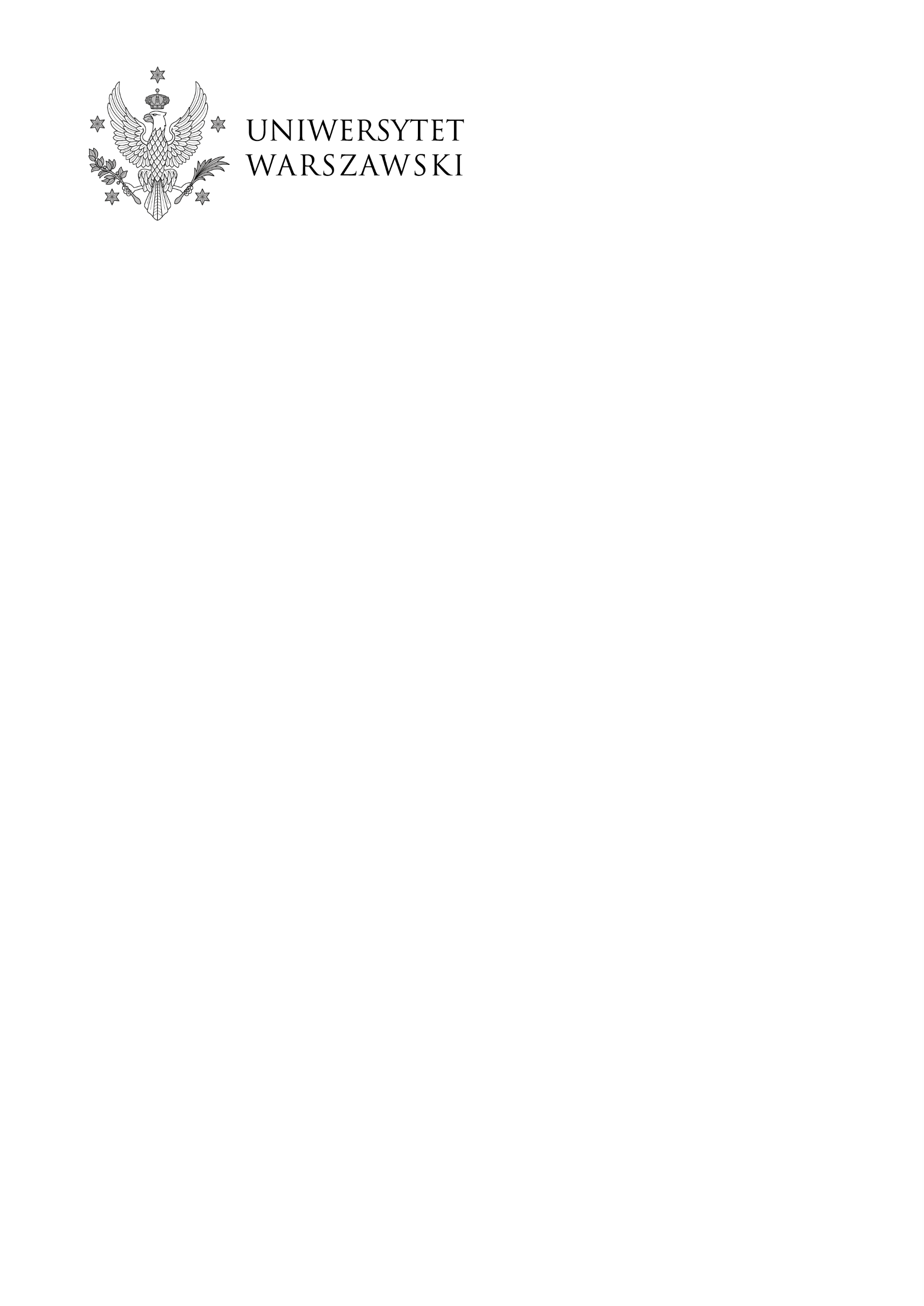 UNIWERSYTET WARSZAWSKIul. Krakowskie Przedmieście 26/2800-927 WarszawaSPECYFIKACJAWARUNKÓW ZAMÓWIENIAna:„Usługę mycia okien w budynkach administrowanych przez Biuro Gospodarcze Uniwersytetu Warszawskiego”Rozdział I		-  Instrukcja Rozdział II		-  Formularz oferty wraz z załączonymi formularzami Rozdział III	-  Projektowane postanowienia umowy (dalej: wzór umowy)	Załącznik nr 1	-  Opis przedmiotu zamówieniaTryb: tryb podstawowy nr DZP-361/15/2022 realizowany na podstawie art. 275 ust. 1 ustawy z dnia 11 września 2019 roku – Prawo zamówień publicznych (w Dz. U. z 2021 r. poz. 1129)Rozdział I – INSTRUKCJAart. 1ZAMAWIAJĄCYZamawiający: Uniwersytet Warszawski, ul. Krakowskie Przedmieście 26/28, 00-927 Warszawa NIP: 525-001-12-66, REGON: 000001258, email: dzp@adm.uw.edu.pl, adres strony internetowej Zamawiającego: www.uw.edu.pl  Uniwersytet Warszawski posiada osobowość prawną i działa na podstawie ustawy Prawo o szkolnictwie wyższym i nauce z dnia 20 lipca 2018 r. Zamawiający zaprasza do ubiegania się o zamówienie publiczne prowadzone w trybie podstawowym na podstawie art. 275 pkt 1 ustawy Prawo zamówień publicznych pn: „Usługa mycia okien w budynkach administrowanych przez Biuro Gospodarcze Uniwersytetu Warszawskiego”. Adres strony internetowej, na której jest prowadzone postępowanie i na której będą dostępne wszelkie dokumenty związane z prowadzoną procedurą: https://dzp.uw.edu.pl/postepowania-przetargowe/  art. 2INFORMACJE OGÓLNE§ 1Podstawa prawnaUstawa z dnia 11 września 2019 r. - Prawo zamówień publicznych (w Dz. U. z 2021 r. poz. 1129), zwana też dalej „ustawą”, wraz z aktami wykonawczymi do tej ustawy. Tryb zamówienia publicznego – tryb podstawowy realizowany na podstawie art. 275 pkt 1 ustawy. Zamawiający nie przewiduje wyboru najkorzystniejszej oferty z możliwością prowadzenia negocjacji. Szacunkowa wartość przedmiotowego zamówienia nie przekracza progów unijnych o jakich mowa w art. 3 ustawy. § 2Dopuszczenie Wykonawcy do ubieganie się o udzielenie zamówienia publicznegoO udzielenie zamówienia mogą ubiegać się Wykonawcy, którzy: nie podlegają wykluczeniu, spełniają warunki udziału w postępowaniu określone przez Zamawiającego.Wykonawcy mogą ubiegać się o udzielenie zamówienia samodzielnie lub wspólnie. W przypadku wspólnego ubiegania się o udzielenie zamówienia, Wykonawcy ustanawiają pełnomocnika do reprezentowania ich w postępowaniu o udzielenie zamówienia albo reprezentowania w postępowaniu i zawarcia umowy w sprawie zamówienia publicznego. Przepisy dotyczące wykonawcy stosuje się odpowiednio do wykonawców wspólnie ubiegających się o udzielenie zamówienia. Wykonawca może złożyć tylko jedną ofertę w ramach przedmiotowego postępowania. W przypadku, gdy Wykonawca złoży więcej niż jedną ofertę samodzielnie lub wspólnie z innymi Wykonawcami, oferty takiego Wykonawcy zostaną odrzucone. § 3Informacja o podwykonawstwieWykonawca może powierzyć wykonanie części zamówienia podwykonawcom. Zamawiający nie zastrzega obowiązku osobistego wykonania przez Wykonawcę kluczowych części zamówienia. Zamawiający wymaga, aby w przypadku powierzenia części zamówienia podwykonawcom, Wykonawca wskazał w ofercie części zamówienia, których wykonanie zamierza powierzyć podwykonawcom oraz podał (o ile są mu wiadome na tym etapie) nazwy tych podwykonawców. Zamawiający żąda, aby przed przystąpieniem do wykonania niniejszego zamówienia Wykonawca podał nazwy, dane kontaktowe oraz przedstawicieli, podwykonawców zaangażowanych, w usługi wykonywane w miejscu podlegającym bezpośredniemu nadzorowi Zamawiającego, jeżeli są już znani. Wykonawca zawiadomi Zamawiającego o wszelkich zmianach w odniesieniu do informacji, o których mowa w zdaniu pierwszym, w trakcie realizacji zamówienia, a także przekaże wymagane informacje na temat nowych podwykonawców, którym w późniejszym okresie zamierza powierzyć realizację usług. Jeżeli zmiana albo rezygnacja z podwykonawcy dotyczy podmiotu, na którego zasoby Wykonawca powoływał się, na zasadach określonych w art. 118 ust. 1 ustawy, w celu wykazania spełniania warunków udziału w postępowaniu, Wykonawca jest obowiązany wykazać Zamawiającemu, że proponowany inny podwykonawca lub Wykonawca samodzielnie spełnia je w stopniu nie mniejszym niż podwykonawca, na którego zasoby Wykonawca powoływał się w trakcie postępowania o udzielenie zamówienia. Powierzenie wykonania części zamówienia podwykonawcom nie zwalnia Wykonawcy z odpowiedzialności za należyte wykonanie tego zamówienia.art. 3PRZEDMIOT ZAMÓWIENIA§ 1Opis przedmiotu zamówieniaKody CPV: 90911300-9 Usługi czyszczenia okienPrzedmiotem zamówienia jest mycie okien w budynkach administrowanych przez Biuro Gospodarcze UW, znajdujących się w Warszawie, o łącznej powierzchni 13 118 m2  + 615 m² (prawo opcji), zwane dalej usługą mycia okien. Większość okien stanowią okna nietypowe, wysokie, trudnodostępne, podwójne,  są również okna z zamontowanymi kratami. Przez usługę umycia 1m² okna należy rozumieć umycie 1 m² okna z obu stron, wewnętrznej i zewnętrznej (z wyjątkiem budynku przy ul. Prostej 69), wraz z ramami okiennymi, szprosami, ościeżnicami i nawiewnikami, futrynami, parapetami wewnętrznymi i zewnętrznymi oraz metalowymi kratami okiennymi i żaluzjami. Stopień trudności w wykonywaniu usługi jest zróżnicowany. W przypadku okien z utrudnionym dostępem należy uwzględnić konieczność korzystania ze sprzętu do prac na wysokości. Usługa mycia okien będzie wykonywana w następujących obiektach:RAZEM:                  13 118 m2   +  615m² (prawo opcji)Obiekty 1-8 i 19-21  – zlokalizowane są przy ul. Krakowskie Przemieście 26/28 w WarszawieSzczegółowy opis przedmiotu zamówienia stanowi załącznik Nr 1 do Specyfikacji Warunków Zamówienia, zwanej dalej Specyfikacją lub SWZ – „Opis Przedmiotu Zamówienia” oraz Rozdział III – wzór umowy.W przypadku remontów lub innych utrudnień w obiektach, administrator budynku ma prawo zmniejszyć powierzchnię mytych okien. W takim przypadku faktura będzie wystawiona za faktycznie umyte powierzchnie. Zamawiający zrealizuje co najmniej  80 % ceny zaoferowanej przez Wykonawcę za przedmiot zamówienia.Zamawiający zastrzega sobie w ramach prawa opcji wykonanie usługi mycia okien  
w dwóch obiektach przy: ul. Smyczkowej 14 (powierzchnia okien do mycia 132 m2) oraz przy                                    ul. Tynieckiej 15/17 (powierzchnia okien do mycia 483 m2). Z prawa opcji Zamawiający może skorzystać w przypadku kiedy obiekt  zostanie  oddany  do  użytku  po  zakończeniu   planowanych remontów. Zamawiający  zastrzega  sobie  możliwość   korzystania  z  prawa  opcji  w  odniesieniu  do                   wybranych  części  powierzchni  w obiekcie. Podstawą wejścia w życie opcji będzie jednostronne oświadczenie woli Zamawiającego. Opcjonalny zakres będzie realizowany wyłącznie po uprzednim otrzymaniu przez Wykonawcę w trakcie realizacji umowy odrębnego pisemnego powiadomienia o decyzji skorzystania z prawa opcji z określeniem terminu rozpoczęcia realizacji opcjonalnego zakresu, obiektu oraz pomieszczeń/powierzchni, w jakim Zamawiający będzie z prawa opcji korzystał.Zamawiający zastrzega, że nie jest zobowiązany do skorzystania z prawa opcji. W przypadku nieskorzystania przez Zamawiającego z prawa opcji, Wykonawcy nie przysługuje żadne roszczenie z tego tytułu.Szczegółowe warunki skorzystania z prawa opcji określone są w Opisie Przedmiotu Zamówienia (Załącznik nr 1 do SWZ) oraz wzorze umowy (Rozdział III SWZ).Zamawiający nie dopuszcza składania ofert częściowych. Zamawiający nie dopuszcza składania ofert wariantowych oraz w postaci katalogów elektronicznych. Zamawiający nie przewiduje aukcji elektronicznej.Zaleca się dokonanie wizji lokalnej w miejscach realizacji przedmiotu zamówienia w celu uzyskania niezbędnych informacji dla poprawnego i kompletnego przygotowania oferty oraz prawidłowego określenia wartości przedmiotu zamówienia. Termin wizji lokalnej należy ustalić telefonicznie z administratorami obiektów, osobami upoważnionymi:§ 2Informacja o przewidywanych zamówieniach, o których mowa w art. 214 ust. 1 pkt 7 ustawy  Zamawiający nie przewiduje możliwości udzielenia zamówień, o których mowa w art. 305 pkt. 1 w związku z art. 214 ust. 1 pkt 7 ustawy.§ 3Termin wykonania zamówieniaWymagany termin (okres) realizacji zamówienia: od daty podpisania umowy do 30.05.2024r. Oferty proponujące dłuższy termin (okres) zostaną odrzucone.Proces mycia okien o pow. 13 118 m² + 615 m²(prawo opcji) odbędzie się w etapach:wiosennym: 01.04.-30.05.2023r i 01.04.-30.05.2024rjesiennym: 01.08-31.10.2022r. i 01.09-31.10.2023r.§ 4Okres gwarancji i rękojmiWarunki gwarancji i rękojmi zostały określone we wzorze umowy (Rozdział III SWZ).art. 4PODSTAWY WYKLUCZENIA Z POSTĘPOWANIA ORAZ INFORMACJE O WARUNKACH UDZIAŁU W POSTĘPOWANIU O UDZIELENIE ZAMÓWIENIA§ 1 Podstawy wykluczenia z postępowania O udzielenie zamówienia mogą ubiegać się Wykonawcy, którzy nie podlegają wykluczeniu 
z postępowania na postawie art. 108 ust. 1 ustawy  i art.  109 ust. 1 pkt 4 ustawy.Zgodnie z art. 108 ust. 1 ustawy z  postępowania o udzielenie zamówienia wyklucza się wykonawcę:będącego osobą fizyczną, którego prawomocnie skazano za przestępstwo:udziału w zorganizowanej grupie przestępczej albo związku mającym na celu popełnienie przestępstwa lub przestępstwa skarbowego, o którym mowa w art. 258 Kodeksu karnegohandlu ludźmi, o którym mowa w art. 189a Kodeksu karnegoo którym mowa w art. 228-230a, art. 250a Kodeksu karnego, w art. 46-48 ustawy z dnia 25 czerwca 2010 r. o sporcie (Dz. U. z 2020 r. poz. 1133 oraz z 2021 r. poz. 2054) lub w art. 54 ust. 1-4 ustawy z dnia 12 maja 2011 r. o refundacji leków, środków spożywczych specjalnego przeznaczenia żywieniowego oraz wyrobów medycznych (Dz. U. z 2021 r. poz. 523, 1292, 1559 i 2054),finansowania przestępstwa o charakterze terrorystycznym, o którym mowa w art. 165a Kodeksu karnego, lub przestępstwo udaremniania lub utrudniania stwierdzenia przestępnego pochodzenia pieniędzy lub ukrywania ich pochodzenia, o którym mowa w art. 299 Kodeksu karnego,o charakterze terrorystycznym, o którym mowa w art. 115 § 20 Kodeksu karnego, lub mające na celu popełnienie tego przestępstwa,powierzenia wykonywania pracy małoletniemu cudzoziemcowi, o którym mowa w art. 9 ust. 2 ustawy z dnia 15 czerwca 2012 r. o skutkach powierzania wykonywania pracy cudzoziemcom przebywającym wbrew przepisom na terytorium Rzeczypospolitej Polskiej (Dz. U. poz. 769),przeciwko obrotowi gospodarczemu, o których mowa w art. 296-307 Kodeksu karnego, przestępstwo oszustwa, o którym mowa w art. 286 Kodeksu karnego, przestępstwo przeciwko wiarygodności dokumentów, o których mowa w art. 270-277d Kodeksu karnego, lub przestępstwo skarboweo którym mowa w art. 9 ust. 1 i 3 lub art. 10 ustawy z dnia 15 czerwca 2012 r. o skutkach powierzania wykonywania pracy cudzoziemcom przebywającym wbrew przepisom na terytorium Rzeczypospolitej Polskiej- lub za odpowiedni czyn zabroniony określony w przepisach prawa obcego; jeżeli urzędującego członka jego organu zarządzającego lub nadzorczego, wspólnika spółki w spółce jawnej lub partnerskiej albo komplementariusza w spółce komandytowej lub komandytowo-akcyjnej lub prokurenta prawomocnie skazano za przestępstwo, o którym mowa w pkt 1;wobec którego wydano prawomocny wyrok sądu lub ostateczną decyzję administracyjną o zaleganiu z uiszczeniem podatków, opłat lub składek na ubezpieczenie społeczne lub zdrowotne, chyba że wykonawca odpowiednio przed upływem terminu do składania wniosków o dopuszczenie do udziału w postępowaniu albo przed upływem terminu składania ofert dokonał płatności należnych podatków, opłat lub składek na ubezpieczenie społeczne lub zdrowotne wraz z odsetkami lub grzywnami lub zawarł wiążące porozumienie w sprawie spłaty tych należności;wobec którego prawomocnie orzeczono zakaz ubiegania się o zamówienia publiczne;jeżeli zamawiający może stwierdzić, na podstawie wiarygodnych przesłanek, że wykonawca zawarł z innymi wykonawcami porozumienie mające na celu zakłócenie konkurencji, w szczególności jeżeli należąc do tej samej grupy kapitałowej w rozumieniu ustawy z dnia 16 lutego 2007 r. o ochronie konkurencji i konsumentów, złożyli odrębne oferty, oferty częściowe lub wnioski o dopuszczenie do udziału w postępowaniu, chyba że wykażą, że przygotowali te oferty lub wnioski niezależnie od siebie;jeżeli, w przypadkach, o których mowa w art. 85 ust. 1, doszło do zakłócenia konkurencji wynikającego z wcześniejszego zaangażowania tego wykonawcy lub podmiotu, który należy z wykonawcą do tej samej grupy kapitałowej w rozumieniu ustawy z dnia 16 lutego 2007 r. o ochronie konkurencji i konsumentów, chyba że spowodowane tym zakłócenie konkurencji może być wyeliminowane w inny sposób niż przez wykluczenie wykonawcy z udziału w postępowaniu o udzielenie zamówienia.Zgodnie z art. 109 ust. 1 pkt 4 ustawy z  postępowania o udzielenie zamówienia zamawiający wykluczy Wykonawcę:w stosunku do którego otwarto likwidację, ogłoszono upadłość, którego aktywami zarządza likwidator lub sąd, zawarł układ z wierzycielami, którego działalność gospodarcza jest zawieszona albo znajduje się on w innej tego rodzaju sytuacji wynikającej z podobnej procedury przewidzianej w przepisach miejsca wszczęcia tej procedury.Z postępowania o udzielenie zamówienia wyklucza się również Wykonawców, w stosunku do których zachodzi którakolwiek z  okoliczności  wskazanych  w art. 7 ust. 1 ustawy z dnia 13 kwietnia 2022 r. o szczególnych rozwiązaniach w zakresie przeciwdziałania wspieraniu agresji na Ukrainę oraz służących ochronie bezpieczeństwa narodowego (Dz. U. poz. 835 z dnia 15 kwietnia 2022 r.),  zwanej dalej: „Ustawą o szczególnych rozwiązaniach”. Wykluczenie następuje na okres trwania okoliczności określonych w art. 7 ust. 1 Ustawy o szczególnych rozwiązaniach.Wykonawca może zostać wykluczony przez Zamawiającego na każdym etapie postępowania o udzielenie zamówienia. Wykonawca nie podlega wykluczeniu w okolicznościach określonych w art. 108 ust. 1 pkt 1, 2 i 5 lub art. 109 ust. 1 pkt 4 ustawy, jeżeli udowodni Zamawiającemu, że spełnił łącznie przesłanki określone w art. 110 ust. 2 ustawy. Zamawiający oceni, czy podjęte przez Wykonawcę czynności, o których mowa w art. 110 ust. 2 ustawy, są wystarczające do wykazania jego rzetelności, uwzględniając wagę i szczególne okoliczności czynu Wykonawcy. Jeżeli podjęte przez Wykonawcę czynności, o których mowa w art. 110 ust. 2 ustawy, nie są wystarczające do wykazania jego rzetelności, Zamawiający wyklucza Wykonawcę. Wykluczenie Wykonawcy następuje zgodnie z art. 111 ustawy, z zastrzeżeniem ust. 4.§ 2Warunki udziału w postępowaniuO udzielenie zamówienia mogą ubiegać się Wykonawcy, którzy:nie podlegają wykluczeniu na zasadach określonych w § 1 oraz 2) spełniają określone przez Zamawiającego w ust. 2 warunki udziału w postępowaniu. O udzielenie zamówienia mogą ubiegać się Wykonawcy, którzy spełniają warunki dotyczące: zdolności do występowania w obrocie gospodarczym: Zamawiający nie stawia warunków w powyższym zakresie,uprawnień do prowadzenia określonej działalności gospodarczej lub zawodowej, o ile wynika to z odrębnych przepisów: Zamawiający nie stawia warunków w powyższym zakresie,sytuacji ekonomicznej lub finansowej:Zamawiający nie stawia warunków w powyższym zakresie,zdolności technicznej lub zawodowej:Wykonawca wykaże, że wykonał, a w przypadku świadczeń powtarzających się lub ciągłych również wykonuje, w okresie ostatnich trzech lat przed upływem terminu składania ofert, a jeżeli okres prowadzenia działalności jest krótszy - w tym okresie, co najmniej dwie usługi w zakresie których przedmiotem w całości lub w części było/jest wykonywanie czynności mycia okien lub powierzchni szklanych w budynkach użyteczności publicznej i/lub zamieszkania zbiorowego, o wartości  brutto nie niższej niż 100.000,00 PLN każda, przy czym powierzchnia mytych okien lub powierzchni szklanych w każdej wykazanej usłudze nie może być mniejsza niż 3.000,00 m2.Definicje:budynek użyteczności publicznej - zgodnie definicją zawartą w § 3 pkt 6 rozporządzenia Ministra Infrastruktury z dnia 12 kwietnia 2002 r. w sprawie warunków technicznych, jakim powinny odpowiadać budynki i ich usytuowanie (Dz.U. 2019 poz. 1065 z późn. zm.), budynkiem użyteczności publicznej jest budynek przeznaczony na potrzeby administracji publicznej, wymiaru sprawiedliwości, kultury, kultu religijnego, oświaty, szkolnictwa wyższego, nauki, wychowania, opieki zdrowotnej, społecznej lub socjalnej, obsługi bankowej, handlu, gastronomii, usług, w tym usług pocztowych lub telekomunikacyjnych, turystyki, sportu, obsługi pasażerów w transporcie kolejowym, drogowym, lotniczym, morskim lub wodnym śródlądowym, oraz inny budynek przeznaczony do wykonywania podobnych funkcji; Ponadto za budynek użyteczności publicznej uznaje się także budynek biurowy lub socjalny;budynek zamieszkania zbiorowego - zgodnie definicją zawartą w § 3 pkt 5 rozporządzenia Ministra Infrastruktury z dnia 12 kwietnia 2002 r. w sprawie warunków technicznych, jakim powinny odpowiadać budynki i ich usytuowanie (Dz.U. 2019 poz. 1065 z późn. zm.), przez budynek zamieszkania zbiorowego należy rozumieć budynek przeznaczony do okresowego pobytu ludzi, w szczególności hotel, motel, pensjonat, dom wypoczynkowy, dom wycieczkowy, schronisko młodzieżowe, schronisko, internat, dom studencki, budynek koszarowy, budynek zakwaterowania na terenie zakładu karnego, aresztu śledczego, zakładu poprawczego, schroniska dla nieletnich, a także budynek do stałego pobytu ludzi, w szczególności dom dziecka, dom rencistów i dom zakonny.W przypadku Wykonawców wspólnie ubiegających się o udzielenie zamówienia nie dopuszcza się łącznego spełniania warunku określonego w niniejszym punkcie przez Wykonawców - wymagana ilość ww. usług nie sumuje się, tzn. co najmniej jeden z Wykonawców wspólnie ubiegających się o udzielenie zamówienia musi wykonać dwie usługi określone powyżej. Ta sama zasada dotyczy podmiotu udostępniającego zasoby (podmiotu, na którego zasoby Wykonawca się powołuje).Wykonawca wykaże  osoby skierowane przez niego do realizacji zamówienia publicznego, w szczególności odpowiedzialne za świadczenie usług wraz z informacjami na temat ich kwalifikacji zawodowych, uprawnień, doświadczenia i wykształcenia niezbędnych do wykonania zamówienia publicznego, a także zakresu wykonywanych przez nie czynności oraz informacją o podstawie do dysponowania tymi osobami.Wykonawca wykaże następujące osoby, które będą skierowane przez Wykonawcę do realizacji niniejszego zamówienia publicznego:-  1 osobę, która będzie uczestniczyła w wykonywaniu niniejszego zamówienia, przeznaczoną do pełnienia funkcji koordynatora, posiadającą minimum 2-letnie doświadczenie w nadzorowaniu prac zespołu myjącego okna. Wykonawca jest zobowiązany do podania imienia i nazwiska osoby mającej spełniać funkcję koordynatora.- co najmniej 6 osób do wykonywania czynności związanych z myciem okien. Wykonawca jest zobowiązany do podania imion i nazwisk osób wykonujących czynności mycia okien.W przypadku Wykonawców wspólnie ubiegających się o udzielenie zamówienia wymagana ilość osób skierowanych do realizacji niniejszego zamówienia publicznego sumuje się.Potwierdzenie spełnienia przez Wykonawcę warunków, o których mowa w ust. 2, nastąpi na podstawie przedłożonych przez Wykonawcę dokumentów i oświadczeń, wymienionych w art. 5 i oparty będzie na zasadzie TAK/NIE (spełnia /nie spełnia).W odniesieniu do warunków dotyczących wykształcenia, kwalifikacji zawodowych lub doświadczenia wykonawcy wspólnie ubiegający się o udzielenie zamówienia mogą polegać na zdolnościach tych z wykonawców, którzy wykonają usługi, do realizacji których te zdolności są wymaganeW przypadku, o którym mowa w ust. 4, wykonawcy wspólnie ubiegający się o udzielenie zamówienia dołączaj do oferty oświadczenie, z którego wynika, które usługi wykonają poszczególni wykonawcy - wzór oświadczenia stanowi Formularz nr 4.Oceniając zdolność techniczną lub zawodową, Zamawiający może, na każdym etapie postępowania, uznać, że Wykonawca nie posiada wymaganych zdolności, jeżeli posiadanie przez Wykonawcę sprzecznych interesów, w szczególności zaangażowanie zasobów technicznych lub zawodowych wykonawcy w inne przedsięwzięcia gospodarcze wykonawcy, może mieć negatywny wpływ na realizację zamówienia.§ 3Udostępnianie zasobówWykonawca może w celu potwierdzenia spełniania warunków udziału w postępowaniu, w stosownych sytuacjach oraz w odniesieniu do konkretnego zamówienia lub jego części, polegać na zdolnościach technicznych lub zawodowych podmiotów udostępniających zasoby, niezależnie od charakteru prawnego łączących go z nim stosunków prawnych. W odniesieniu do warunków dotyczących wykształcenia, kwalifikacji zawodowych lub doświadczenia, Wykonawcy mogą polegać na zdolnościach podmiotów udostępniających zasoby, jeśli podmioty te wykonają usługi, do realizacji których te zdolności są wymagane.Wykonawca, który polega na zdolnościach podmiotów udostępniających zasoby, składa, wraz z ofertą, zobowiązanie podmiotu udostępniającego zasoby do oddania mu do dyspozycji niezbędnych zasobów na potrzeby realizacji danego zamówienia lub inny podmiotowy środek dowodowy potwierdzający, że wykonawca realizując zamówienie, będzie dysponował niezbędnymi zasobami tych podmiotów. Wzór oświadczenia (zobowiązanie) stanowi Formularz nr 3.Zobowiązanie podmiotu udostępniającego zasoby, o którym mowa w ust. 3, potwierdza, że stosunek łączący wykonawcę z podmiotami udostępniającymi zasoby gwarantuje rzeczywisty dostęp do tych zasobów oraz określa w szczególności:1) zakres dostępnych wykonawcy zasobów podmiotu udostępniającego zasoby;Wykonawca musi udowodnić Zamawiającemu, że realizując zamówienia, będzie dysponował niezbędnymi zasobami tych podmiotów, w szczególności przedstawiając zobowiązanie tych podmiotów do oddania mu do dyspozycji niezbędnych zasobów na potrzeby realizacji zamówienia lub inny podmiotowy środek dowodowy potwierdzający tą okoliczność, 2) sposób i okres udostępnienia wykonawcy i wykorzystania przez niego zasobów podmiotu udostępniającego te zasoby przy wykonywaniu zamówienia;3) czy i w jakim zakresie podmiot udostępniający zasoby, na zdolnościach którego wykonawca polega w odniesieniu do warunków udziału w postępowaniu dotyczących wykształcenia, kwalifikacji zawodowych lub doświadczenia, zrealizuje usługi, których wskazane zdolności dotyczą.Zamawiający ocenia, czy udostępniane Wykonawcy przez podmioty udostępniające zasoby zdolności techniczne lub zawodowe, pozwalają na wykazanie przez Wykonawcę spełniania warunków udziału w postępowaniu, a także bada, czy nie zachodzą wobec tego podmiotu podstawy wykluczenia, które zostały przewidziane względem Wykonawcy. Jeżeli zdolności techniczne lub zawodowe podmiotu udostępniającego zasoby nie potwierdzają spełniania przez Wykonawcę warunków udziału w postępowaniu lub zachodzą wobec tego podmiotu podstawy wykluczenia, Zamawiający żąda, aby Wykonawca w terminie określonym przez Zamawiającego zastąpił ten podmiot innym podmiotem lub podmiotami albo wykazał, że samodzielnie spełnia warunki udziału w postępowaniu.Wykonawca nie może, po upływie terminu składania wniosków o dopuszczenie do udziału w postępowaniu albo ofert, powoływać się na zdolności lub sytuację podmiotów udostępniających zasoby, jeżeli na etapie składania ofert nie polegał on w danym zakresie na zdolnościach lub sytuacji podmiotów udostępniających zasoby.W odniesieniu do warunków dotyczących wykształcenia, kwalifikacji zawodowych lub doświadczenia, wykonawcy wspólnie ubiegający się o udzielenie zamówienia mogą polegać na zdolnościach tych z wykonawców, którzy wykonają usługi, do realizacji których te zdolności są wymagane. W przypadku, o którym mowa w ust. 8, wykonawcy wspólnie ubiegający się o udzielenie zamówienia dołączają odpowiednio do oferty oświadczenie, z którego wynika, które usługi wykonają poszczególni wykonawcy.Wykonawca, w przypadku polegania na zdolnościach podmiotów udostępniających zasoby, przedstawia, wraz z oświadczeniem, o którym mowa w art. 5 § 1 ust. 1 SWZ, także oświadczenie podmiotu udostępniającego zasoby, potwierdzające brak podstaw wykluczenia tego podmiotu oraz odpowiednio spełnianie warunków udziału w postępowaniu, w zakresie, w jakim Wykonawca powołuje się na jego zasoby, zgodnie z katalogiem dokumentów określonych w art. 5 § 4 i § 5 SWZ. § 4 Informacje dotyczące przeliczenia na PLN wszystkich wartości i danych finansowych podanych w innych walutach W celu przeliczenia na PLN wszystkich wartości i danych finansowych podanych w innych walutach Zamawiający zastosuje średni kurs Narodowego Banku Polskiego aktualny na dzień zamieszczenia ogłoszenia o zamówieniu w Biuletynie Zamówień Publicznych.art. 5WYKAZ PODMIOTOWYCH ŚRODKÓW DOWODOWYCH POTWIERDZAJĄCYCH BRAK PODSTAW DO WYKLUCZENIA, SPEŁNIANIE WARUNKÓW UDZIAŁU 
W POSTĘPOWANIU, PRZEDMIOTOWYCH ŚRODKÓW DOWODOWYCH
ORAZ innE dokumenty wymaganE do złożenia wraz z ofertą.§ 1Wykaz podmiotowych środków składanych przez Wykonawcę w celu tymczasowego potwierdzenia, że nie podlega on wykluczeniu z postępowania oraz spełnia warunki udziału 
w postepowaniu wymaganych do złożenia wraz z ofertą.Wykonawca do oferty zobowiązany jest dołączyć oświadczenie o niepodleganiu wykluczeniu oraz spełnianiu warunków udziału w postępowaniu w zakresie wskazanym przez Zamawiającego w niniejszej SWZ – według wzoru stanowiącego Formularz nr 1. Oświadczenie, o którym mowa w ust 1, stanowi dowód potwierdzający brak podstaw wykluczenia oraz spełnienia warunków udziału w postępowaniu wymaganych na dzień składania ofert tymczasowo zastępujący wymagane przez Zamawiającego podmiotowe środki dowodowe. W przypadku wspólnego ubiegania się o zamówienie przez wykonawców, oświadczenie, o którym mowa w ust. 1, składa każdy z wykonawców. Oświadczenia te potwierdzają brak podstaw wykluczenia oraz spełnianie warunków udziału w postępowaniu w zakresie, w jakim każdy 
z wykonawców wykazuje spełnianie warunków udziału w postępowaniu. Wykonawca, w przypadku polegania na zdolnościach lub sytuacji podmiotów udostępniających zasoby, przedstawia, wraz z oświadczeniem, o którym mowa w ust. 1, także oświadczenie podmiotu udostępniającego zasoby, potwierdzające brak podstaw wykluczenia tego podmiotu oraz odpowiednio spełnianie warunków udziału w postępowaniu w zakresie, w jakim wykonawca powołuje się na jego zasoby.§ 2Inne dokumenty oraz przedmiotowe środki dowodowe potwierdzające że oferowane usługi, spełniają określone przez zamawiającego wymagania, cechy lub kryteria                          wymagane do złożenia wraz z ofertą. Wykonawca złoży wraz z ofertą: pełnomocnictwo do reprezentowania Wykonawcy w niniejszym postępowaniu lub do podpisania umowy (o ile nie wynika z dokumentów rejestracyjnych) – zgodnie z Rozporządzeniem Prezesa Rady Ministrów z dnia 30 grudnia 2020 r. w sprawie sposobu sporządzania i przekazywania informacji oraz wymagań technicznych dla dokumentów elektronicznych oraz środków komunikacji elektronicznej w postepowaniu o udzielenie zamówienia publicznego lub konkursie (Dz. U. z 2020r. poz. 2542). W przypadku wykonawców wspólnie ubiegających się o zamówienie pełnomocnictwo lub inny dokument do reprezentowania Wykonawców wspólnie ubiegających się o udzielenie zamówienia. Szczegółowe informacje zostały określone w § 6.Formularz - informacja o częściach  zamówienia, których  wykonanie wykonawca zamierza powierzyć podwykonawcom lub wykonaniu przedmiotu zamówienia siłami własnymi  –  według wzoru stanowiącego Formularz nr 2.W przypadku gdy Wykonawca polega na zdolnościach podmiotów udostępniających zasoby: zobowiązanie podmiotów podmiotu udostępniającego zasoby do oddania mu do dyspozycji niezbędnych zasobów na potrzeby realizacji zamówienia lub inny podmiotowy środek dowodowy potwierdzający, że wykonawca realizując zamówienie, będzie dysponował niezbędnymi zasobami tych podmiotów (jeżeli dotyczy) - według wzoru stanowiącego Formularz nr 3;W przypadku Wykonawców wspólnie ubiegających się o udzielenie zamówienia: oświadczenie wykonawców wspólnie ubiegających się o udzielenie zamówienia na podstawie art. 117 ust. 4 (jeżeli dotyczy) - według wzoru stanowiącego Formularz nr 4.Formularz cenowy nr 1 i 2 – według wzoru stanowiącego Formularz nr 5.§ 3 Kwalifikacja podmiotowa WykonawcówZgodnie z art. 274 ust. 1 ustawy,  Zamawiający wezwie Wykonawcę, którego oferta została najwyżej oceniona, do złożenia w wyznaczonym, nie krótszym niż 5 dni, terminie aktualnych na dzień złożenia podmiotowych środków dowodowych, o których mowa w § 3 i § 4 niniejszego artykułu.Zgodnie z art. 274 ust. 2 ustawy, jeżeli jest to niezbędne do zapewnienia odpowiedniego przebiegu postępowania o udzielenie zamówienia, Zamawiający może na każdym etapie postępowania wezwać Wykonawców do złożenia wszystkich lub niektórych środków dowodowych aktualnych na dzień ich złożenia.Jeżeli zachodzą uzasadnione podstawy do uznania, że złożone uprzednio podmiotowe środki dowodowe nie są już aktualne, Zamawiający może w każdym czasie wezwać Wykonawcę lub Wykonawców do złożenia wszystkich lub niektórych podmiotowych środków dowodowych, aktualnych na dzień ich złożenia. § 4Wykaz podmiotowych środków dowodowych, składanych przez Wykonawcę na wezwanie Zamawiającego w celu potwierdzenia braku podstaw wykluczenia Wykonawcy z udziału 
w postępowaniuW celu potwierdzenia braku podstaw wykluczenia Wykonawcy z udziału w postępowaniu w zakresie podstaw wykluczenia z postępowania wskazanych w art. 108 ust. 1 ustawy zamiast podmiotowych środków dowodowych, Zamawiający żąda oświadczenia Wykonawcy o aktualności informacji zawartych w oświadczeniu, o którym mowa w art. 125 ust. 1 ustawy. Zamawiający nie wzywa do złożenia podmiotowych środków dowodowych, jeżeli może je uzyskać za pomocą bezpłatnych i ogólnodostępnych baz danych, w szczególności rejestrów publicznych w rozumieniu ustawy z dnia 17 lutego 2005 r. o informatyzacji działalności podmiotów realizujących zadania publiczne, o ile wykonawca wskazał w oświadczeniu, o którym mowa w art. 125 ust. 1, dane umożliwiające dostęp do tych środków. Zamawiający będzie żądał od Wykonawcy, który polega na zdolnościach technicznych lub zawodowych podmiotów udostępniających zasoby na zasadach określonych w art. 118 ustawy przedstawienia w odniesieniu do tych podmiotów oświadczenia o aktualności informacji zawartych w oświadczeniu, o którym mowa w art. 125 ust. 1 ustawy. W przypadku Wykonawców wspólnie ubiegających się o udzielenie zamówienia oświadczenie Wykonawcy o aktualności informacji zawartych w oświadczeniu, o którym mowa w art. 125 ust. 1 ustawy, składa oddzielnie każdy z Wykonawców wspólnie ubiegających się o zamówienie. W zakresie nieuregulowanym ustawą lub niniejszą SWZ do oświadczeń i dokumentów składanych przez Wykonawcę w postępowaniu, zastosowanie mają przepisy Ministra Rozwoju, Pracy i Technologii z dnia 23 grudnia 2020 r. w sprawie podmiotowych środków dowodowych oraz innych dokumentów lub oświadczeń, jakich może żądać Zamawiający od Wykonawcy (Dz.U. z 2020 r. poz. 2415) oraz przepisy rozporządzenia Prezesa Rady Ministrów z dnia 30 grudnia 2020 r. w sprawie sposobu sporządzania i przekazywania informacji oraz wymagań technicznych dla dokumentów elektronicznych oraz środków komunikacji elektronicznej w postępowaniu o udzielenie zamówienia publicznego lub konkursie (Dz. U. z 2020 r. poz. 2542). § 5Wykaz podmiotowych środków dowodowych, składanych przez Wykonawcę na wezwanie Zamawiającego w celu potwierdzenia spełniania warunków udziału w postępowaniuW celu  potwierdzenia spełniania przez Wykonawcę warunków udziału w postępowaniu dotyczących zdolności technicznej lub zawodowej Zamawiający żąda następujących  podmiotowych środków dowodowych: wykazu usług wykonanych, a w przypadku świadczeń powtarzających się lub ciągłych również wykonywanych, w okresie ostatnich 3 lat, a jeżeli okres prowadzenia działalności jest krótszy – w tym okresie, wraz z podaniem ich wartości, przedmiotu, dat wykonania i podmiotów, na rzecz których usługi zostały wykonane lub są wykonywane, oraz załączeniem dowodów określających, czy te usługi zostały wykonane lub są wykonywane należycie, przy czym dowodami, o których mowa, są referencje bądź inne dokumenty sporządzone przez podmiot, na rzecz którego usługi zostały wykonane, a w przypadku świadczeń powtarzających się lub ciągłych są wykonywane, a jeżeli wykonawca z przyczyn niezależnych od niego nie jest w stanie uzyskać tych dokumentów – oświadczenie wykonawcy; w przypadku świadczeń powtarzających się lub ciągłych nadal wykonywanych referencje bądź inne dokumenty potwierdzające ich należyte wykonywanie powinny być wystawione w okresie ostatnich 3 miesięcy;- oświadczenie – „Wykaz usług” zgodny z wymaganiami określonymi w art. 4 § 2 ust. 2 pkt. 4 lit. a niniejszej SWZwykazu osób, skierowanych przez wykonawcę do realizacji zamówienia publicznego, w szczególności odpowiedzialnych za świadczenie usług, kontrolę jakości, wraz z informacjami na temat ich kwalifikacji zawodowych, uprawnień, doświadczenia i wykształcenia niezbędnych do wykonania zamówienia publicznego, a także zakresu wykonywanych przez nie czynności oraz informacją o podstawie do dysponowania tymi osobami;- oświadczenie – „Wykaz osób” zgodny z wymaganiami określonymi w art. 4 § 2 ust. 2 pkt. 4 lit. b niniejszej SWZ.§ 6Informacje dotyczące Wykonawców wspólnie ubiegających się o udzielenie zamówieniaWykonawcy mogą wspólnie ubiegać się o udzielenie zamówienia. W takim przypadku Wykonawcy ustanawiają pełnomocnika do reprezentowania ich w postępowaniu albo do reprezentowana i zawarcia i zawarcia umowy w sprawie zamówienia publicznego. W przypadku wspólnego ubiegania się o zamówienie przez Wykonawców (w tym spółka cywilna) do oferty należy dołączyć dodatkowo:pełnomocnictwo dla pełnomocnika do reprezentowania Wykonawców występujących wspólnie w postępowaniu o udzielenie zamówienia albo reprezentowania w postępowaniu i do zawarcia umowy w sprawie zamówienia publicznego. Pełnomocnictwo musi jednoznacznie wynikać z umowy lub z innej czynności prawnej, mieć formę zgodną z określoną w Rozporządzeniu Prezesa Rady Ministrów z dnia 30 grudnia 2020 r. w sprawie sposobu sporządzania i przekazywania informacji oraz wymagań technicznych dla dokumentów elektronicznych oraz środków komunikacji elektronicznej w postępowaniu o udzielenie zamówienia publicznego lub konkursie, musi w swej treści zawierać wskazanie niniejszego postępowania. Wykonawcy wspólnie ubiegający się o udzielenie zmówienia dołączają  ww. pełnomocnictwo lub umowę regulującą współpracę konsorcjum, z której wynika ustanowione pełnomocnictwo.Spółka cywilna dołącza ww. pełnomocnictwo lub dokument, z którego wynika ww. pełnomocnictwo.Oświadczenie, o którym mowa w art. 117 ust. 4 ustawy, z którego wynika, które usługi wykonają poszczególni wykonawcy. Wzór oświadczenia stanowi Formularz nr 4. Oświadczenie o niepodleganiu wykluczeniu oraz spełnianiu warunków udziału w postępowaniu (Formularz nr 1), o którym mowa w art. 5 § 1 ust. 1, składa każdy z wykonawców wspólnie ubiegających się o zamówienie. Oświadczenia te potwierdzają brak podstaw wykluczenia oraz spełnianie warunków udziału w zakresie, w jakim każdy z wykonawców wykazuje spełnianie warunków udziału w postępowaniu. Oświadczenie potwierdzające, że w odniesieniu do Wykonawcy nie zachodzą okoliczności wskazane w art. 7 ust. 1 Ustawy o szczególnych rozwiązaniach - składa każdy z Wykonawców wspólnie ubiegających się o udzielenie zamówienia.Formularz oferty oraz Formularz cenowy podpisuje pełnomocnik Wykonawców wspólnie ubiegających się udzielnie zamówienia lub wszyscy Wykonawcy. Na pierwszej stronie formularza oferty należy wpisać informacje dotyczące wszystkich Wykonawców wspólnie ubiegających się o udzielenie zamówienia. Dowód wniesienia wadium – dotyczy wszystkich Wykonawców wspólnie ubiegających się o udzielenie zamówienia. Wadium może być wniesione poprzez złożenie oddzielnych dokumentów wadialnych przez poszczególnych Wykonawców wspólnie ubiegających się o udzielenie zamówienia. Wadium wnoszone w pieniądzu może być wnoszone w częściach przez poszczególnych Wykonawców wspólnie ubiegających się o udzielenie zamówienia, przez jednego z nich lub przez pełnomocnika. Sumy poszczególnych dokumentów wadialnych muszą składać się na wadium w wysokości określonej w niniejszej SWZ.„Informacja o częściach  zamówienia, których  wykonanie Wykonawca zamierza powierzyć podwykonawcom lub wykonaniu zamówienia siłami własnymi” (Formularz nr 2) - dotyczy wszystkich Wykonawców wspólnie ubiegających się o udzielenie zamówienia. Formularz ten podpisuje pełnomocnik Wykonawców wspólnie ubiegających się o udzielenie zamówienia lub wszyscy Wykonawcy.  „Oświadczenie – Wykaz usług” oraz „Oświadczenie – Wykaz osób” dotyczy wszystkich Wykonawców wspólnie ubiegających się o udzielenie zamówienia. Formularz ten podpisuje pełnomocnik Wykonawców wspólnie ubiegających się o udzielenie zamówienia lub wszyscy Wykonawcy. Wykonawcy występujący wspólnie ponoszą solidarną odpowiedzialność za niewykonanie lub nienależyte wykonanie zamówienia.Oferta podpisana przez pełnomocnika musi być prawnie wiążąca, łącznie i z osobna dla wszystkich podmiotów składających ofertę.Realizacja całości kontraktu łącznie z płatnościami będzie dokonywana wyłącznie przez pełnomocnika reprezentującego podmioty występujące wspólnie.Wszystkie podmioty składające wspólną ofertę będą odpowiedzialne na zasadach określonych 
w Kodeksie cywilnym.§ 7Informacja dotycząca składanych oświadczeń i dokumentówW zakresie nieuregulowanym ustawą lub niniejszą SWZ do oświadczeń i dokumentów składanych przez Wykonawcę w postępowaniu, zastosowanie mają przepisy Ministra Rozwoju, Pracy i Technologii z dnia 23 grudnia 2020 r. w sprawie podmiotowych środków dowodowych oraz innych dokumentów lub oświadczeń, jakich może żądać Zamawiający od Wykonawcy (Dz.U. z 2020 r. poz. 2415; zwanym dalej rozporządzeniem w sprawie podmiotowych środków dowodowych) oraz przepisy rozporządzenia Prezesa Rady Ministrów z dnia 30 grudnia 2020 r. w sprawie sposobu sporządzania i przekazywania informacji oraz wymagań technicznych dla dokumentów elektronicznych oraz środków komunikacji elektronicznej w postępowaniu o udzielenie zamówienia publicznego lub konkursie (Dz. U. z 2020r. poz. 2542). Podmiotowe środki dowodowe, przedmiotowe środki dowodowe oraz inne dokumenty lub oświadczenia, sporządzone w języku obcym muszą być przekazane wraz z tłumaczeniem na język polski.W przypadku wskazania przez Wykonawcę dostępności podmiotowych środków dowodowych lub dokumentów, o których mowa w § 13 ust. 1 rozporządzenia w sprawie podmiotowych środków dowodowych, pod określonymi adresami internetowymi ogólnodostępnych i bezpłatnych baz danych, Zamawiający może żądać od wykonawcy przedstawienia tłumaczenia na język polski pobranych samodzielnie przez Zamawiającego podmiotowych środków dowodowych lub dokumentów.art. 6 KOMUNIKOWANIE SIĘ ZAMAWIAJĄCEGO Z WYKONAWCAMI § 1 Forma komunikowania się – informacje ogólne W postępowaniu o udzielenie zamówienia komunikacja między Zamawiającym a Wykonawcami odbywa się: przy użyciu miniPortalu, który dostępny jest pod adresem: https://miniportal.uzp.gov.pl/ oraz ePUAPu, dostępnego pod adresem: https://epuap.gov.pl/wps/portal, (UWAGA: Na Uniwersytecie Warszawskim funkcjonują dwie skrzynki ePUAP: /uwedupl/SkrytkaESP oraz /WydzHist/SkrytkaESP. W niniejszym postępowaniu, komunikować się z Zamawiającym, w szczególności składać oferty, należy przy użyciu skrzynki ePUAP: /uwedupl/SkrytkaESP) za pomocą poczty elektronicznej: katarzyna.sleszynska-uzieblo@adm.uw.edu.pl oraz dzp@adm.uw.edu.pl Wykonawca zamierzający wziąć udział w postępowaniu o udzielenie zamówienia publicznego musi posiadać konto na ePUAP. Wykonawca posiadający konto na ePUAP ma dostęp do następujących formularzy: „Formularz do złożenia, zmiany, wycofania oferty lub wniosku” oraz „Formularz do komunikacji”. Wymagania techniczne i organizacyjne wysyłania i odbierania dokumentów elektronicznych, elektronicznych kopii dokumentów i oświadczeń oraz informacji przekazywanych przy ich użyciu opisane zostały w Regulaminie korzystania z systemu miniPortal oraz Warunkach korzystania z elektronicznej platformy usług administracji publicznej (ePUAP). Maksymalny rozmiar plików przesyłanych za pośrednictwem dedykowanych formularzy: „Formularz do złożenia, zmiany, wycofania oferty lub wniosku” i „Formularz do komunikacji” wynosi 150 MB. Za datę przekazania oferty, wniosków, zawiadomień, dokumentów elektronicznych, oświadczeń lub elektronicznych kopii dokumentów lub oświadczeń oraz innych informacji przyjmuje się datę ich przekazania na ePUAP. Identyfikator postępowania dostępny jest na „Liście wszystkich postępowań” na miniPortalu: https://miniportal.uzp.gov.pl/Postepowania Zamawiający udostępnia link do postępowania zamieszczonego na miniPortalu na stronie internetowej prowadzonego postępowania. § 2 Sposób komunikowania się Zamawiającego z Wykonawcami (nie dotyczy składania ofert):W postępowaniu o udzielenie zamówienia komunikacja pomiędzy Zamawiającym a Wykonawcami w szczególności składanie oświadczeń, wniosków, zawiadomień oraz przekazywanie informacji odbywa się elektronicznie za pośrednictwem dedykowanego formularza: „Formularz do komunikacji” dostępnego na ePUAP oraz udostępnionego przez miniPortal. We wszelkiej korespondencji związanej z niniejszym postępowaniem Zamawiający i Wykonawcy posługują się numerem ogłoszenia (BZP lub ID postępowania lub numerem referencyjnym postępowania:               Nr DZP-361/15/2022). Dokumenty elektroniczne, oświadczenia lub elektroniczne kopie dokumentów lub oświadczeń składane są przez Wykonawcę za pośrednictwem „Formularza do komunikacji” jako załączniki. Zamawiający dopuszcza również możliwość składania dokumentów elektronicznych, oświadczeń lub elektronicznych kopii dokumentów lub oświadczeń za pomocą poczty elektronicznej, na adresy email: katarzyna.sleszynska-uzieblo@adm.uw.edu.pl oraz dzp@adm.uw.edu.pl (należy przesyłać zawsze na oba adresy e-mail). 4. Sposób sporządzenia dokumentów elektronicznych, oświadczeń lub elektronicznych kopii dokumentów lub oświadczeń musi być zgody z wymaganiami określonymi w rozporządzeniu Prezesa Rady Ministrów z dnia 30 grudnia 2020 r. w sprawie sposobu sporządzania i przekazywania informacji oraz wymagań technicznych dla dokumentów elektronicznych oraz środków komunikacji elektronicznej w postępowaniu o udzielenie zamówienia publicznego lub konkursie oraz rozporządzeniu Ministra Rozwoju, Pracy i Technologii z dnia 23 grudnia 2020 r. w sprawie podmiotowych środków dowodowych oraz innych dokumentów lub oświadczeń, jakich może żądać Zamawiający od Wykonawcy (Dz. U. z 2020 poz. 2415). § 3Osoba uprawniona do komunikowania się z WykonawcamiOsoba uprawniona do komunikowania się z Wykonawcami: Katarzyna Śleszyńska – Uziębło - Dział Zamówień Publicznych tel.  22 55-20-242,  e-mail: katarzyna.sleszynska-uzieblo@adm.uw.edu.plZ osobą wymienioną w ust. 1 można kontaktować się wyłącznie w sprawach organizacyjnych w dni robocze w godzinach 8.00 – 16.00. Zamawiający pracuje od poniedziałku do piątku w godzinach 8:00 – 16:00, z wyjątkiem świąt oraz dni wolnych określonych w Zarządzeniu Rektora UW Nr 288 z dnia 21 grudnia 2020 r. w sprawie dni wolnych od pracy w 2021 r. dla pracowników niebędących nauczycielami akademickimi w roku 2021, które jest dostępne pod adresem: https://monitor.uw.edu.pl/Lists/Uchway/Attachments/5725/M.2020.511.Zarz.288.pdf§ 4Wyjaśnienie treści specyfikacji warunków zamówienia, zmiana treści SWZWykonawca może zwrócić się do Zamawiającego z wnioskiem o wyjaśnienie treści specyfikacji warunków zamówienia. W uzasadnionych przypadkach Zamawiający może przed upływem terminu składania ofert zmienić treść SWZ. Treść zapytań wraz z wyjaśnieniami, bez ujawniania źródła zapytania, oraz dokonaną zmianę treści SWZ Zamawiający udostępnia, na stronie internetowej prowadzonego postępowania: http://dzp.uw.edu.pl/postepowania-przetargowe.Treść wszystkich dokumentów stanowiących specyfikację warunków zamówienia należy odczytywać wraz ze wszystkimi wprowadzonymi przez Zamawiającego uzupełnieniami i zmianami. art. 7WYMAGANIA DOTYCZĄCE WADIUM§ 1Wysokość wadium i formy jego wniesieniaKażda oferta musi być zabezpieczona wadium na cały okres związania ofertą, 
w wysokości: 3.000,00 z (słownie: trzy tysiące złotych 00/100) lub równowartość tej kwoty wg średniego kursu NBP  z dnia wniesienia wadium. W przypadku wnoszenia wadium w formie pieniądza w tytule przelewu należy wpisać słowo: „wadium” i numer postępowania.Wadium może być wniesione w następujących formach:pieniądzu;gwarancjach bankowych;gwarancjach ubezpieczeniowych;poręczeniach udzielanych przez podmioty, o których mowa w art. 6b ust. 5 pkt 2 ustawy z dnia 9 listopada 2000 r. o utworzeniu Polskiej Agencji Rozwoju Przedsiębiorczości (Dz. U. z 2019 r. poz. 310, 836 i 1572). Wadium wnoszone w pieniądzu wpłaca się przelewem na rachunek bankowy wskazany przez Zamawiającego: 12 1160 2202 0000 0001 5249 4191 z podaniem numeru postępowania. Nie jest dopuszczalna bezpośrednia wpłata kwoty wadium np. w kasie Zamawiającego lub banku.Wadium wniesione przelewem na rachunek bankowy Zamawiającego uznane będzie za wniesione w terminie, jeżeli przed terminem składania ofert rachunek bankowy Zamawiającego będzie uznany kwotą wadium. Jeżeli wadium jest wnoszone w formie gwarancji lub poręczenia, o których mowa w ust. 2 pkt 2–4, Wykonawca przekazuje Zamawiającemu oryginał gwarancji lub poręczenia, w postaci elektronicznej.Oferta Wykonawcy, który nie wniesie wadium lub wniesie w sposób nieprawidłowy lub nie utrzyma wadium nieprzerwalnie do upływu związania ofertą lub złoży wniosek o zwrot wadium w przypadku, o którym mowa w art. 98 ust. 2 pkt 3 ustawy zostanie odrzucona.Zasady zwrotu oraz okoliczności zatrzymania wadium określa ustawa.art. 8TERMIN ZWIĄZANIA OFERTĄWykonawca jest związany ofertą 30 dni od dnia upływu terminu składania ofert, tj. do dnia 07.07.2022 r. przy czym pierwszym dniem terminu związania ofertą jest dzień, w którym upływa termin składania ofert.W przypadku gdy wybór najkorzystniejszej oferty nie nastąpi przed upływem terminu związania ofertą określonego w ust. 1, Zamawiający przed upływem terminu związania ofertą zwraca się jednokrotnie do Wykonawców o wyrażenie zgody na przedłużenie tego terminu o wskazywany przez niego okres, nie dłuższy niż 30 dni.Przedłużenie terminu związania ofertą, o którym mowa w ust. 2, wymaga złożenia przez Wykonawcę pisemnego oświadczenia o wyrażeniu zgody na przedłużenie terminu związania ofertą.W przypadku gdy Zamawiający żąda wniesienia wadium, przedłużenie terminu związania ofertą, o którym mowa w ust. 2, następuje wraz z przedłużeniem okresu ważności wadium albo, jeżeli nie jest to możliwe, z wniesieniem nowego wadium na przedłużony okres związania ofertą.Jeżeli termin związania ofertą upłynął przed wyborem najkorzystniejszej oferty, Zamawiający wzywa Wykonawcę, którego oferta otrzymała najwyższą ocenę, do wyrażenia, w wyznaczonym przez Zamawiającego terminie, pisemnej zgody na wybór jego oferty.art. 9CENA OFERTY§ 1Opis sposobu obliczenia ceny ofertyW ofercie należy podać cenę za całość zamówienia wraz z należnym podatkiem VAT. Podstawą do określenia ceny oferty jest „Opis przedmiotu zamówienia”, stanowiący załącznik                              Nr 1 do SWZ.Cena oferty musi zawierać wszystkie przewidywane koszty kompletnego wykonania zamówienia, musi uwzględniać wszystkie wymagania niniejszej SWZ oraz obejmować wszelkie koszty, jakie poniesie Wykonawca z tytułu należytej oraz zgodnej z obowiązującymi przepisami realizacji przedmiotu zamówienia.Zaoferowana cena uwzględnia wszystkie czynności i materiały potrzebne do zrealizowania zamówienia – zgodnie z opisem przedmiotu zamówienia, stanowiącym załącznik nr 1 do SWZ, w szczególności koszty dojazdu, przygotowania stanowiska do wykonania usługi, spełnienie obowiązków Wykonawcy zawartych we wzorze umowy, a także inne koszty nie wymienione w SIWZ, a niezbędne do prawidłowej realizacji zamówienia.Żadne niedoszacowanie, pominięcie, brak rozpoznania przedmiotu zamówienia nie będzie podstawą do żądania zmiany ceny określonej w ofercie.Skutki finansowe jakichkolwiek błędów w dokumentacji obciążają Wykonawcę zamówienia – musi on przewidzieć wszystkie okoliczności, które mogą wpłynąć na cenę zamówienia. Zamawiający przyjmie oferowaną cenę jako ostateczną, za jaką przedmiot zamówienia zostanie wykonany.Do oceny ofert zamawiający przyjmie cenę brutto OGÓŁEM z Formularza oferty (za cały okres realizacji usługi we wszystkich obiektach, objętych niniejszym postępowaniem). Cena przedstawiona przez Wykonawcę jest ceną ryczałtową.Wykonawca określi cenę oferty wypełniając tabelę w Formularzu cenowym nr 1 i 2 (Formularz nr 5). W tym celu w Formularzu cenowym nr 1 i 2 w każdej pozycji w kolumnie nr 4 Wykonawca poda cenę netto za umycie 1 m2 powierzchni okna, a następnie przemnoży ją przez całkowitą powierzchnię okien (w m2) określoną w kolumnie nr 3 oraz wprowadzi wyniki do kolumny nr 5.Wyliczoną w kolumnie nr 5 razem cenę netto za jeden etap  należy w każdej pozycji powiększyć o obowiązujący podatek VAT i wprowadzić do kolumny nr 6. Uzyskane wyniki należy pomnożyć przez ilość etapów w kolumnie nr 7, wprowadzić do kolumny nr 8, a następnie należy dokonać sumowania obliczonych razem cen brutto za wszystkie etapy (w kolumnie nr 8). W przypadku Formularza cenowego nr 1 wpisać sumę w pozycję 25 kol. 8: „Cena brutto OGÓŁEM za zamówienie podstawowe” a w przypadku Formularza cenowego nr 2 wpisać sumę w pozycję 3 kol. 8: „Ceny brutto OGÓŁEM za zamówienie objęte prawem opcji”. Suma wyliczonej w ten sposób: „Ceny brutto OGÓŁEM za zamówienie podstawowe” w Formularzu cenowym nr 1 oraz w Formularzu cenowym nr 2 „Ceny brutto OGÓŁEM za zamówienie objęte prawem opcji” stanowi cenę oferty.Podmioty zagraniczne biorące udział w postępowaniu winny wpisać w formularzu oferty wartość netto wyrażoną w PLN. Wyłącznie do oceny i porównania ofert Zamawiający doliczy kwotę należnego podatku VAT. Wyliczona w ten sposób kwota stanowić będzie cenę brutto oferty podmiotu zagranicznego braną do oceny i porównania ofert. Umowa zostanie podpisana na kwotę netto, podatek VAT Zamawiający odprowadzi we własnym zakresie.Ceny podane formularzu oferty należy zaokrąglić do dwóch miejsc po przecinku (od 0,005 w górę).Nie jest dopuszczalne określenie ceny oferty przez zastosowanie rabatów, opustów itp. w stosunku do kwoty „OGÓŁEM”.Jeżeli została złożona oferta, której wybór prowadziłby do powstania u Zamawiającego obowiązku podatkowego zgodnie z ustawą z dnia 11 marca 2004 r. o podatku od towarów i (Dz. U. z 2018 r. poz. 2174, z późn. zm.), dla celów zastosowania kryterium ceny lub kosztu, Zamawiający dolicza do przedstawionej w tej ofercie ceny kwotę podatku od towarów i usług, którą miałby obowiązek rozliczyć. Wykonawca ma obowiązek: 1) poinformować Zamawiającego, że wybór jego oferty będzie prowadził do powstania u Zamawiającego obowiązku podatkowego, 2) wskazać nazwę (rodzaj) towaru lub usługi, których dostawa lub świadczenie będą prowadziły do powstania obowiązku podatkowego, 3) wskazać wartość towaru lub usługi objętego obowiązkiem podatkowym Zamawiającego, bez kwoty podatku, 4) wskazać stawkę podatku od towarów i usług, która zgodnie z wiedzą Wykonawcy, będzie miała zastosowanie. W przypadku gdy Wykonawca nie wypełni formularza ofertowego w ust. 2, Zamawiający przyjmie, że wybór oferty nie będzie prowadził do powstania u Zamawiającego obowiązku podatkowego.§ 2Informacje dotyczące walut w jakich mogą być prowadzone rozliczeniaWszelkie ceny, podane w ofercie i innych dokumentach sporządzanych przez Wykonawcę, muszą być wyrażone w złotych polskich.Wszelkie przyszłe rozliczenia między Zamawiającym a Wykonawcą dokonywane będą w złotych polskich.art. 10.OPIS KRYTERIÓW I SPOSÓB OCENY OFERT § 1Kryteria wyboru ofert oraz ich wagi Przy dokonywaniu wyboru najkorzystniejszej oferty Zamawiający będzie stosować następujące kryteria oceny ofert:Kryterium temu zostaje przypisana liczba 100 punktów. Liczba punktów poszczególnym Wykonawcom za kryterium, przyznawana będzie według poniższej zasady:Oferta o najniższej cenie otrzyma 100 punktów.Pozostałe oferty - liczba punktów wyliczona wg wzoru :cena najniższaCi  = ------------------------------- x 100 pktcena oferty badaneji	- numer oferty badanejCi	- liczba punktów za kryterium „CENA” (oferty badanej)cena oferty - cena brutto z Formularza ofertyZa najkorzystniejszą zostanie uznana oferta, która uzyska największą liczbę punktów w kryterium „cena”.Zamówienie zostanie udzielone Wykonawcy, który uzyska największą ilość punktów.Zamawiający zawarł standardy jakościowe odnoszące się do wszystkich istotnych cech przedmiotu zamówienia w Opisie przedmiotu zamówienia, stanowiącym załącznik nr 1 do niniejszej SWZ.Usługi mycia okien zostały dokładnie przez Zamawiającego określone w ww. dokumencie oraz odpowiadają przeciętnym, standardowym, a nie specyficznym wymaganiom (normom). Zamawiający ustalił kryteria ww. na usługi mycia okien należące do kategorii usług powszechnie dostępnych o ustalonych standardach jakościowych. Poprzez swoją powszechność znane są przeciętnemu nabywcy, a przez szeroką dostępność ukształtowany jest ich standard, który dla przeciętnego klienta jest łatwy do zdefiniowania Wykonanie usługi mycia okien nie wymaga szczególnego sprzętu i urządzeń, poza sprzętem                                          i urządzeniami typowymi, dostępnymi na rynku dla każdego, a niezbędnymi do wykonania usługi mycia okien, zgodnie z opisem przedmiotu zamówienia.art. 11FORMA DOKUMENTÓW, OPIS SPOSOBU PRZYGOTOWANIA i SKŁADANIA OFERTY§ 1 Forma dokumentówOfertę, oświadczenia, o których mowa w art. 125 ust. 1 ustawy, podmiotowe środki dowodowe, przedmiotowe środki dowodowe, pełnomocnictwo sporządza się w postaci elektronicznej, w formatach danych określonych w ust.3.Informacje, oświadczenia lub dokumenty inne niż określone w ust. 1, przekazywane w postępowaniu sporządza się w postaci elektronicznej formatach danych określonych w ust. 3.Zamawiający zaleca następujący format przesyłanych danych: .pdf. Przesłanie danych w innych formatach, np.: .doc, .docx, .rtf, .xps, .odt jest dopuszczalne, ale nie zalecane ze względu na możliwe trudności techniczne z weryfikacją prawidłowości złożenia kwalifikowanego podpisu elektronicznego, podpisu zaufanego lub elektronicznego podpisu osobistego.§ 2Przygotowanie ofertyOfertę należy przygotować ściśle według wymagań określonych w niniejszej SWZ.Treść oferty musi być zgodna z wymaganiami Zamawiającego określonymi w dokumentach zamówienia.Ofertę należy sporządzić w języku polskim. Zamawiający dopuszcza możliwość użycia zwrotów obcojęzycznych w ofercie, o ile są nazwami własnymi lub nie posiadają powszechnie używanego odpowiednika w języku polskim.Oferta i wszystkie załączone dokumenty, oświadczenia składane przez Wykonawcę, składa się pod rygorem nieważności, w postaci elektronicznej opatrzone kwalifikowanym podpisem elektronicznym, podpisem zaufanym lub elektronicznym podpisem osobistym przez osoby zdolne do czynności prawnych w imieniu wykonawcy i zaciągania w jego imieniu zobowiązań finansowych. Sposób sporządzenia oferty i wszystkich załączonych dokumentów, oświadczeń składanych przez Wykonawcę musi być zgody z wymaganiami określonymi w rozporządzeniu Prezesa Rady Ministrów z dnia 30 grudnia 2020 r. w sprawie sposobu sporządzania i przekazywania informacji oraz wymagań technicznych dla dokumentów elektronicznych oraz środków komunikacji elektronicznej w postępowaniu o udzielenie zamówienia publicznego lub konkursie oraz rozporządzeniu Ministra Rozwoju, Pracy i Technologii z dnia 23 grudnia 2020 r. w sprawie podmiotowych środków dowodowych oraz innych dokumentów lub oświadczeń, jakich może żądać Zamawiający od Wykonawcy (Dz. U. z 2020 poz. 2415).Wykonawca może złożyć tylko jedną ofertę w ramach przedmiotowego postępowania. W przypadku, gdy Wykonawca złoży więcej niż jedną ofertę samodzielnie lub wspólnie z innymi Wykonawcami, oferty takiego Wykonawcy zostaną odrzucone. Oferta musi być podpisana przez osoby upoważnione do reprezentowania Wykonawcy. Oznacza to, iż jeżeli z dokumentu(ów) określającego(ych) status prawny Wykonawcy(ów) lub pełnomocnictwa (pełnomocnictw) wynika, iż do reprezentowania Wykonawcy(ów) upoważnionych jest łącznie kilka osób dokumenty wchodzące w skład oferty muszą być podpisane przez wszystkie te osoby. Ofertę należy sporządzić zgodnie z formularzami zamieszczonymi w Specyfikacji, stosując się do wymagań określonych w Specyfikacji.Do formularza oferty należy załączyć wszystkie oświadczenia oraz dokumenty wymagane postanowieniami Specyfikacji -w formie określonej w Specyfikacji.Wykonawcy ponoszą wszelkie koszty związane z przygotowaniem i złożeniem ofert niezależnie od wyniku postępowania.§ 3Złożenie ofertyWykonawca składa ofertę za pośrednictwem Formularza do złożenia, zmiany, wycofania oferty lub wniosku dostępnego na ePUAP i udostępnionego również na miniPortalu. Funkcjonalność do zaszyfrowania oferty jest dostępna dla wykonawców na miniPortalu, w szczegółach danego postępowania. W formularzu oferty Wykonawca poda adres skrzynki ePUAP, na którym prowadzona będzie korespondencja związana z postępowaniem.Sposób złożenia oferty, w tym zaszyfrowania oferty opisany został w „Instrukcji użytkowania”, dostępnej pod adresem: https://miniportal.uzp.gov.pl/Instrukcja_uzytkownika_miniPortal -ePUAP.pdf Oferta nie może być złożona za pomocą poczty elektronicznej Zamawiającego.Wszelkie informacje stanowiące tajemnicę przedsiębiorstwa w rozumieniu ustawy z dnia 16 kwietnia1993 r. o zwalczaniu nieuczciwej konkurencji (Dz. U. 2020 poz. 1913), które Wykonawca zastrzeże jako tajemnicę przedsiębiorstwa, powinny zostać złożone w osobnym pliku wraz z jednoczesnym zaznaczeniem polecenia „Załącznik stanowiący tajemnicę przedsiębiorstwa” a następnie wraz z plikami stanowiącymi jawną część skompresowane do jednego pliku archiwum (ZIP).Do oferty należy załączyć oświadczenie o niepodleganiu wykluczeniu oraz spełnianiu warunków udziału w postępowaniu w postaci elektronicznej opatrzonej kwalifikowanym podpisem elektronicznym, podpisem zaufanym lub elektronicznym podpisem osobistym a następnie wraz z plikami stanowiącymi ofertę skompresować do jednego pliku archiwum (ZIP). Oferta może być złożona tylko do upływu terminu składania ofert. Wykonawca po upływie terminu do składania ofert nie może skutecznie dokonać zmiany ani wycofać złożonej oferty.§ 4Zmiana lub wycofanie ofertWykonawca może przed upływem terminu do składania ofert zmienić lub wycofać ofertę za pośrednictwem Formularza do złożenia, zmiany, wycofania oferty lub wniosku dostępnego na ePUAP i udostępnionych również na miniPortalu. Sposób zmiany i wycofania oferty został opisany w Instrukcji użytkownika dostępnej na miniPortalu.Wykonawca po upływie terminu do składania ofert nie może skutecznie dokonać zmiany ani wycofać złożonej oferty. art. 12MIEJSCE ORAZ TERMIN SKŁADANIA I OTWARCIA OFERT§ 1 Informacje o sposobie składania ofertOfertę wraz ze wszystkimi wymaganymi oświadczeniami i dokumentami, należy złożyć za pośrednictwem formularza do złożenia, zmiany, wycofania oferty dostępnego na ePUAP i udostępnionego również na miniPortalu w nieprzekraczalnym terminie do dnia 08.06.2022 r. do godz. 10:00§ 2Otwarcie ofertOtwarcie ofert nastąpi w dniu 08.06.2022 r. o godzinie 11:00. W przypadku awarii systemu teleinformatycznego, która powoduje brak możliwości otwarcia ofert w terminie określonym przez Zamawiającego, otwarcie ofert nastąpi niezwłocznie po usunięciu awarii. Zamawiający poinformuje o zmianie terminu otwarcia ofert na stronie internetowej prowadzonego postępowania.Otwarcie ofert następuje poprzez użycie mechanizmu do odszyfrowania ofert dostępnego po zalogowaniu w zakładce Deszyfrowanie na miniPortalu i następuje poprzez wskazanie pliku do odszyfrowania. Zamawiający, najpóźniej przed otwarciem ofert, udostępni na stronie internetowej prowadzonego postępowania informację o kwocie, jaką zamierza przeznaczyć na sfinansowanie zamówienia.Niezwłocznie po otwarciu ofert Zamawiający udostępni na stronie internetowej prowadzonego postepowania informację:nazwach albo imionach i nazwiskach oraz siedzibach lub miejscach prowadzonej działalności gospodarczej albo miejscach zamieszkania Wykonawców, których oferty zostały otwarte,cenach lub kosztach zawartych w ofertach.art. 13ZASADY KOREKTY OMYŁEKW toku badania i oceny ofert Zamawiający może żądać od Wykonawców wyjaśnień dotyczących treści złożonych ofert oraz przedmiotowych środków dowodowych lub innych składanych dokumentów lub oświadczeń. Niedopuszczalne jest prowadzenie między Zamawiającym a wykonawcą negocjacji dotyczących złożonej oferty oraz, z uwzględnieniem ust. 2 i art. 187, dokonywanie jakiejkolwiek zmiany w jej treści.Zamawiający poprawia w ofercie:1) oczywiste omyłki pisarskie,2) oczywiste omyłki rachunkowe, z uwzględnieniem konsekwencji rachunkowych dokonanych poprawek,Zamawiający poprawi oczywiste omyłki rachunkowe, w szczególności:− błędne obliczenie kwoty podatku od towarów i usług, na podstawie prawidłowo podanej w ofercie stawki podatku od towarów i usług,− błędne zsumowanie w ofercie ceny netto i kwoty podatku od towarów i usług.− błędny wynik działania matematycznego wynikający z dodawania, odejmowania, mnożenia i dzielenia.Przyjmuje się, że prawidłowo podano cenę netto za umycie 1 m2 powierzchni okna w Formularzu cenowym.3) inne omyłki polegające na niezgodności oferty z dokumentami zamówienia, niepowodujące istotnych zmian w treści oferty‒niezwłocznie zawiadamiając o tym wykonawcę, którego oferta została poprawiona.W przypadku, o którym mowa w ust. 2 pkt 3, Zamawiający wyznacza Wykonawcy odpowiedni termin na wyrażenie zgody na poprawienie w ofercie omyłki lub zakwestionowanie sposobu jej poprawienia. Brak odpowiedzi w wyznaczonym terminie uznaje się za wyrażenie zgody na poprawienie omyłki.Zamawiający odrzuca ofertę, jeżeli Wykonawca w wyznaczonym terminie zakwestionował poprawienie omyłki, o której mowa w ust. 2 pkt 3.art. 14ZABEZPIECZENIE NALEŻYTEGO WYKONANIA UMOWYZamawiający będzie żądać od Wykonawcy, którego oferta zostanie wybrana jako najkorzystniejsza, wniesienia przed podpisaniem umowy zabezpieczenia należytego wykonania umowy w wysokości 5% ceny całkowitej podanej w ofercie (ceny brutto). W przypadku wnoszenia zabezpieczenia w formie pieniądza w tytule przelewu należy wpisać: „zabezpieczenie należytego wykonania umowy” i numer postępowania.Zabezpieczenie może być wnoszone w następujących formach:pieniądzu,poręczeniach bankowych lub poręczeniach spółdzielczej kasy oszczędnościowo-kredytowej, z tym, że zobowiązanie kasy jest zawsze zobowiązaniem pieniężnym,gwarancjach bankowych,gwarancjach ubezpieczeniowych,poręczeniach udzielanych przez podmioty, o których mowa w art. 6 b ust. 5 pkt 2 ustawy z dnia 9 listopada 2000 r. o utworzeniu Polskiej Agencji Rozwoju Przedsiębiorczości.Zamawiający nie wyraża zgody na wnoszenie zabezpieczenia należytego wykonania umowy:w wekslach z poręczeniem wekslowym banku lub spółdzielczej kasy oszczędnościowo-kredytowej,przez ustanowienie zastawu na papierach wartościowych emitowanych przez Skarb Państwa lub jednostkę samorządu terytorialnego,przez ustanowienie zastawu rejestrowego na zasadach określonych w przepisach o zastawie rejestrowym i rejestrze zastawów.Zabezpieczenie wnoszone w pieniądzu należy wpłacić na konto Zamawiającego: Nr 07 1160 2202 0000 0002 7815 9915 z podaniem numeru postępowania.Zabezpieczenie wnoszone w gwarancji bankowej może być wystawione przez bank krajowy lub zagraniczny. Zaleca się, aby gwarancja wystawiona przez bank zagraniczny była potwierdzona przez bank krajowy.Zabezpieczenie należytego wykonania umowy musi zostać wniesione przed podpisaniem umowy.Warunki i termin zwrotu lub zwolnienia zabezpieczenia określone są w projektowanej umowie.W przypadku zamiaru złożenia zabezpieczenia w postaci poręczenia, gwarancji bankowej oraz gwarancji ubezpieczeniowej Wykonawca zobowiązany jest przedstawić Zamawiającemu odpowiednie dokumenty lub wzory dokumentów na trzy dni robocze przed wyznaczonym terminem zawarcia umowy, celem zweryfikowania dokumentu. Wzór ww. zabezpieczenia należytego wykonania umowy należy przekazać do opinii do Działu Zamówień Publicznych UW.art. 15ZAWARCIE UMOWYZamawiający zawiera umowę w sprawie zamówienia publicznego, z uwzględnieniem art. 577, 
w terminie nie krótszym niż 5 dni od dnia przesłania zawiadomienia o wyborze najkorzystniejszej oferty, jeżeli zawiadomienie to zostało przesłane przy użyciu środków komunikacji elektronicznej, albo 10 dni, jeżeli zostało przesłane w inny sposób. Zamawiający może zawrzeć umowę w sprawie zamówienia publicznego przed upływem terminu, o którym mowa w ust. 1, jeżeli w postępowaniu o udzielenie zamówienia prowadzonym w trybie podstawowym i złożono tylko jedną ofertę.Wybranemu Wykonawcy Zamawiający wskaże termin i miejsce podpisania umowy.art. 16POUCZENIE O ŚRODKACH OCHRONY PRAWNEJ PRZYSŁUGUJĄCYCH WYKONAWCY Środki ochrony prawnej określone w Dziale IX ustawy przysługują Wykonawcy oraz innemu podmiotowi, jeżeli ma lub miał interes w uzyskaniu zamówienia oraz poniósł lub może ponieść szkodę w wyniku naruszenia przez Zamawiającego przepisów ustawy.Środki ochrony prawnej wobec ogłoszenia wszczynającego postępowanie o udzielenie zamówienia oraz dokumentów zamówienia przysługują również organizacjom wpisanym na listę, o której mowa w art. 469 pkt 15, oraz Rzecznikowi Małych i Średnich Przedsiębiorców. Odwołanie przysługuje na: 1) niezgodną z przepisami ustawy czynność Zamawiającego, podjętą w postępowaniu o udzielenie zamówienia, w tym na projektowane postanowienie umowy; 2) zaniechanie czynności w postępowaniu o udzielenie zamówienia, do której Zamawiający był obowiązany na podstawie ustawy; 3) zaniechanie przeprowadzenia postępowania o udzielenie zamówienia na podstawie ustawy, mimo że Zamawiający był do tego obowiązany. Odwołanie wnosi się do Prezesa Krajowej Izby Odwoławczej. Odwołujący przekazuje Zamawiającemu odwołanie wniesione w formie elektronicznej albo postaci elektronicznej albo kopię tego odwołania, jeżeli zostało ono wniesione w formie pisemnej, przed upływem terminu do wniesienia odwołania w taki sposób, aby mógł on zapoznać się z jego treścią przed upływem tego terminu. Domniemywa się, że Zamawiający mógł zapoznać się z treścią odwołania przed upływem terminu do jego wniesienia, jeżeli przekazanie odpowiednio odwołania albo jego kopii nastąpiło przed upływem terminu do jego wniesienia przy użyciu środków komunikacji elektronicznej. Odwołanie wnosi się w terminie: a) 5 dni od dnia przekazania informacji o czynności Zamawiającego stanowiącej podstawę jego wniesienia, jeżeli informacja została przekazana przy użyciu środków komunikacji elektronicznej, b) 10 dni od dnia przekazania informacji o czynności Zamawiającego stanowiącej podstawę jego wniesienia, jeżeli informacja została przekazana w sposób inny niż określony w lit. a. Odwołanie wobec treści ogłoszenia wszczynającego postępowanie o udzielenie zamówienia lub wobec treści dokumentów zamówienia wnosi się w terminie 5 dni od dnia zamieszczenia ogłoszenia w Biuletynie Zamówień Publicznych lub dokumentów zamówienia na stronie internetowej. Odwołanie w przypadkach innych niż określone w ust. 7 i 8 wnosi się w terminie 5 dni od dnia, w którym powzięto lub przy zachowaniu należytej staranności można było powziąć wiadomość o okolicznościach stanowiących podstawę jego wniesienia. Jeżeli Zamawiający mimo takiego obowiązku nie przesłał Wykonawcy zawiadomienia o wyborze najkorzystniejszej oferty, odwołanie wnosi się nie później niż w terminie 15 dni od dnia zamieszczenia w Biuletynie Zamówień Publicznych ogłoszenia o wyniku postępowania. Jeżeli Zamawiający mimo takiego obowiązku nie przesłał Wykonawcy zawiadomienia o wyborze najkorzystniejszej oferty, odwołanie wnosi się nie później niż w terminie miesiąca od dnia zawarcia umowy, jeżeli Zamawiający nie zamieścił w Biuletynie Zamówień Publicznych ogłoszenia o wyniku postępowania. Na orzeczenie Izby oraz postanowienie Prezesa Izby, o którym mowa w art. 519 ust.1 ustawy, stronom oraz uczestnikom postępowania odwoławczego przysługuje skarga do sądu.art. 17INFORMACJE DOTYCZĄCE RODO Zgodnie z art. 13 ust. 1 i 2 rozporządzenia Parlamentu Europejskiego i Rady (UE) 2016/679 z dnia 27 kwietnia 2016 r. w sprawie ochrony osób fizycznych w związku z przetwarzaniem danych osobowych i w sprawie swobodnego przepływu takich danych oraz uchylenia dyrektywy 95/46/WE (ogólne rozporządzenie o ochronie danych) (Dz. Urz. UE L 119 z 04.05.2016, str. 1), dalej „RODO”, Zamawiający  informuje, że: administratorem Pani/Pana danych osobowych jest Uniwersytet Warszawski ul. Krakowskie Przedmieście 26/28,  00-927 Warszawa inspektorem ochrony danych osobowych w Uniwersytecie Warszawskim  jest Pan Dominik Ferenc, kontakt: iod@adm.uw.edu.pl  tel: 22 55 22 042Pani/Pana dane osobowe przetwarzane będą na podstawie art. 6 ust. 1 lit. c RODO  w celu związanym z postępowaniem o udzielenie zamówienia publicznego pt. „Usługa mycia okien w budynkach administrowanych przez Biuro Gospodarcze Uniwersytetu Warszawskiego” (nakład 200 egzemplarzy każdego woluminu)”, prowadzonym w trybie podstawowym Nr DZP-361/15/2022. odbiorcami Pani/Pana danych osobowych będą osoby lub podmioty, którym udostępniona zostanie dokumentacja postępowania w oparciu o art. 74 ustawy.Pani/Pana dane osobowe będą przechowywane przez okres 4 lat od dnia zakończenia postępowania o udzielenie zamówienia, a jeżeli czas trwania umowy przekracza 4 lata, okres przechowywania obejmuje cały czas trwania umowy;obowiązek podania przez Panią/Pana danych osobowych bezpośrednio Pani/Pana dotyczących jest wymogiem ustawowym określonym w przepisach ustawy związanym z udziałem w postępowaniu o udzielenie zamówienia publicznego; konsekwencje niepodania określonych danych wynikają z ustawy;  w odniesieniu do Pani/Pana danych osobowych decyzje nie będą podejmowane w sposób zautomatyzowany, stosowanie do art. 22 RODO;posiada Pani/Pan:na podstawie art. 15 RODO prawo dostępu do danych osobowych Pani/Pana dotyczących;na podstawie art. 16 RODO prawo do sprostowania Pani/Pana danych osobowych;na podstawie art. 18 RODO prawo żądania od administratora ograniczenia przetwarzania danych osobowych z zastrzeżeniem przypadków, o których mowa w art. 18 ust. 2 RODO;  prawo do wniesienia skargi do Prezesa Urzędu Ochrony Danych Osobowych, gdy uzna Pani/Pan, że przetwarzanie danych osobowych Pani/Pana dotyczących narusza przepisy RODO;nie przysługuje Pani/Panu:w związku z art. 17 ust. 3 lit. b, d lub e RODO prawo do usunięcia danych osobowych;prawo do przenoszenia danych osobowych, o którym mowa w art. 20 RODO;na podstawie art. 21 RODO prawo sprzeciwu, wobec przetwarzania danych osobowych, gdyż podstawą prawną przetwarzania Pani/Pana danych osobowych jest art. 6 ust. 1 lit. c RODO.Warszawa, dnia 30.05.2022 r.ZATWIERDZAM                                                                                   Pełnomocnik Rektora ds. zamówień publicznychmgr Piotr SkuberaRozdział II FORMULARZ OFERTYOFERTAUNIWERSYTET WARSZAWSKIul. Krakowskie Przedmieście 26/2800-927 WarszawaW odpowiedzi na ogłoszenie o postępowaniu nr DZP-361/15/2022 pn: 
„Usługa mycia okien w budynkach administrowanych przez Biuro Gospodarcze Uniwersytetu Warszawskiego”my niżej podpisani:…………………………………………..……………………………………………………………działający w imieniu i na rzecz:…………………………………………..……………………………………………………………(pełna nazwa Wykonawcy)Należy wpisać informacje dotyczące wszystkich Wykonawców wspólnie ubiegających się o udzielenie zamówienia, określając kto pełni rolę pełnomocnika (jeżeli dotyczy)posiadającego siedzibę …………………………………………..……………………………………………………………ulica nr domu kod pocztowy miejscowość…………………………………………..……………………………………………………………województwo								powiat…………………………………………..……………………………………………………………ADRES DO KORESPONDENCJI (jeżeli dotyczy)…………………………………………..……………………………………………………………telefon								telefax......................................... . pl. 			…..............................@.................................................Internet: http:							e-mailnr identyfikacyjny NIP …………….………………………… REGON ………………………………  będący płatnikiem podatku VAT,po zapoznaniu się ze Specyfikacją Warunków Zamówienia oferujemy: Wykonanie przedmiotu zamówienia  pn. „Usługa mycia okien w budynkach administrowanych przez Biuro Gospodarcze Uniwersytetu Warszawskiego” w zakresie objętym specyfikacją istotnych warunków zamówienia za cenę brutto OGÓŁEM (netto + obowiązujący podatek VAT) należy wpisać sumę: poz. 25 kol 8 z Formularza cenowego nr 1 zamówienie podstawowe  +  poz. 3 kol 8 z Formularza cenowego nr 2 zamówienia objętego prawem opcji:(liczbowo).........................................................................................................................................zł (słownie:.............................................................................................................................................)wartość netto OGÓŁEM (liczbowo) ………................................................................................... zł należny podatek VAT w wysokości .............. %, tj. (liczbowo) …..................................................zł,w tym:1a) 	Cena brutto OGÓŁEM za zamówienie podstawowe wynosi: ....................................zł  (słownie:…………………………………………………………………..….…………….) – należy wpisać kwotę z poz. 25 kol 8 z Formularza cenowego nr 1 zamówienie podstawowe  1b) Cena brutto OGÓŁEM za zamówienie objęte prawem opcji wynosi: .........................................zł (słownie:……………………………………………………………………………...…….) – należy wpisać kwotę z poz. 3 kol 8 z Formularza cenowego nr 2 zamówienia objętego prawem opcji.Oświadczamy* (WYPEŁNIA WYKONAWCA):............................................................................................................................................................................................................................................................................................................................*Jeżeli została złożona oferta, której wybór prowadziłby do powstania u Zamawiającego obowiązku podatkowego zgodnie z ustawą z dnia 11marca 2004r. o podatku od towarów i usług (Dz. U. z 2020 r. poz. 106.), dla celów zastosowania kryterium ceny lub kosztu, Zamawiający dolicza do przedstawionej w tej ofercie ceny kwotę podatku od towarów i usług, którą miałby obowiązek rozliczyć. Wykonawca ma obowiązek: 1) poinformować Zamawiającego, że wybór jego oferty będzie prowadził do powstania u Zamawiającego obowiązku podatkowego, 2) wskazać nazwę (rodzaj) towaru lub usługi, których dostawa lub świadczenie będą prowadziły do powstania obowiązku podatkowego, 3) wskazać wartość towaru lub usługi objętego obowiązkiem podatkowym Zamawiającego, bez kwoty podatku, 4) wskazać stawkę podatku od towarów i usług, która zgodnie z wiedzą Wykonawcy, będzie miała zastosowanie. W przypadku gdy Wykonawca nie wypełni formularza ofertowego w ust. 2, Zamawiający przyjmie, że wybór oferty nie będzie prowadził do powstania u Zamawiającego obowiązku podatkowego.Oferowana cena uwzględnia wszystkie koszty - wszystkie elementy niezbędne do pełnego zrealizowania zamówienia - zgodnie z zapisami SWZ.Zgodnie ze Specyfikacją Warunków Zamówienia żadne niedoszacowanie, pominięcie, brak rozpoznania przedmiotu zamówienia nie będzie podstawą do żądania zmiany ceny umowy określonej w ofercie.Zobowiązujemy się wykonać przedmiot zamówienia w czterech etapach:wiosennym: 01.04.-30.05.2023r i 01.04-30.05.2024rjesiennym: 01.08-31.10.2022r. i 01.09-31.10.2023r.Wadium w kwocie 3.000,00  zł (słownie: trzy tysiące złotych)  zostało uiszczone w formie ............................................................................  Dokument/y wniesienia wadium w załączeniu.Informacje/dane niezbędne do zwrotu wadium (dotyczy Wykonawców wnoszących wadium                           w pieniądzu):Nr rachunku:................................................................. Nazwa Banku:...............................................W przypadku zmiany powyższego numeru konta bankowego po terminie składania ofert, zobowiązujemy się niezwłocznie powiadomić o tym Zamawiającego.Oświadczamy, że uważamy się związani niniejszą ofertą w ciągu 30 dni. Bieg terminu rozpoczyna się wraz z upływem terminu składania ofert.Po zapoznaniu się ze Specyfikacją Warunków Zamówienia oraz z projektowanymi postanowieniami umowy zawartymi w przekazanym wzorze umowy oraz dokonanymi w toku postępowania zmianach, oświadczamy, że przyjmujemy - akceptujemy wszystkie warunki Zamawiającego bez zastrzeżeń i zobowiązujemy się do zawarcia umowy na tych warunkach. Akceptujemy bez zastrzeżeń załączony do SWZ wzór umowy (z załącznikami) – wraz z dokonanymi zmianami. W przypadku zatrudnienia podwykonawców, oświadczamy że ponosimy całkowitą odpowiedzialność za działanie lub zaniechanie wszystkich podwykonawców.Oświadczamy, że uważamy się związani niniejszą ofertą w ciągu 30 dni od dnia upływu terminu składania ofert – zgodnie z art. 8 SWZ.Nr konta bankowego (rachunku) Wykonawcy, na które ma zostać dokonana zapłata za fakturę: ………………………………..…………………………………W przypadku zmiany powyższego numeru konta bankowego po terminie składania ofert, zobowiązujemy się niezwłocznie powiadomić o tym Zamawiającego.W przypadku wyboru naszej oferty zobowiązujemy się do wniesienia zabezpieczenia należytego wykonania umowy w wysokości 3% ceny całkowitej podanej w ofercie  (ceny brutto).Zabezpieczenie planujemy wnieść  w formie......................................................................................W przypadku wyboru naszej oferty zobowiązujemy się do zawarcia umowy w terminie i miejscu wyznaczonym przez Zamawiającego.Wykonawca jest (proszę zaznaczyć):mikroprzedsiębiorstwem	              	małym przedsiębiorstwem	              	średnim przedsiębiorstwem	             	             Oświadczamy, iż wszystkie informacje zamieszczone w naszej ofercie i załącznikach do oferty są prawdziwe.Oświadczam, że wypełniłem obowiązki informacyjne przewidziane w art. 13 lub art. 14 RODO1) wobec osób fizycznych, od których dane osobowe bezpośrednio lub pośrednio pozyskałem w celu ubiegania się o udzielenie zamówienia publicznego w niniejszym postępowaniu.*Do niniejszej oferty dołączono jako załączniki:pełnomocnictwo (jeżeli dotyczy),oświadczenie dotyczące podstaw wykluczenia z postępowania oraz spełniania warunków udziału w postępowaniu - Formularz nr 1,informacja dotycząca podwykonawców – według wzoru stanowiącego Formularz nr 2,zobowiązanie podmiotów do oddania do dyspozycji niezbędnych zasobów na potrzeby realizacji zamówienia - według wzoru stanowiącego Formularz nr 3 (jeżeli dotyczy),oświadczenie wykonawców wspólnie ubiegających się o udzielenie zamówienia na podstawie art. 117 ust. 4 - według wzoru stanowiącego Formularz nr 4 (jeżeli dotyczy),Formularze cenowe nr 1 i 2 - Formularz nr 5Inne……..…………………………..….……., dnia …………………. r.                  (miejscowość)<dokument należy sporządzić w formie elektronicznej i podpisać kwalifikowanym podpisem elektronicznym, podpisem zaufanym lub elektronicznym podpisem osobistym osoby/osób uprawnionej/-ych do reprezentacji w imieniu Wykonawcy>1) rozporządzenie Parlamentu Europejskiego i Rady (UE) 2016/679 z dnia 27 kwietnia 2016 r. w sprawie ochrony osób fizycznych w związku z przetwarzaniem danych osobowych i w sprawie swobodnego przepływu takich danych oraz uchylenia dyrektywy 95/46/WE (ogólne rozporządzenie o ochronie danych) (Dz. Urz. UE L 119 z 04.05.2016, str. 1). * W przypadku gdy wykonawca nie przekazuje danych osobowych innych niż bezpośrednio jego dotyczących lub zachodzi wyłączenie stosowania obowiązku informacyjnego, stosownie do art. 13 ust. 4 lub art. 14 ust. 5 RODO treści oświadczenia wykonawca nie składa (usunięcie treści oświadczenia np. przez jego wykreślenie)Formularz nr 1Zamawiający:Uniwersytet Warszawskiul. Krakowskie Przedmieście 26/2800-927 WarszawaWykonawca*/ Podmiot udostępniający zasoby na którego zasoby powołuje się Wykonawca*/ Członek konsorcjum (w tym spółki cywilnej)*:*niepotrzebne skreślić……………………………………….…………………………….…….......................................................................................................................…................................................................................................................
(pełna nazwa/firma podmiotu, adres)Oświadczenie o niepodleganiu wykluczeniu 
oraz spełnianiu warunków udziału w postępowaniuskładane na podstawie art. 125 ust.1  ustawy z dnia 11 września 2019 r.  Prawo zamówień publicznychNa potrzeby postępowania o udzielenie zamówienia publicznego pn. „Usługa mycia okien w budynkach administrowanych przez Biuro Gospodarcze Uniwersytetu Warszawskiego”, prowadzonego przez Uniwersytet Warszawski, oświadczam, co następuje:Oświadczam, że:nie podlegam wykluczeniu z postępowania na podstawie art. 108 ust. 1 ustawy  i art. 109 ust. 1 pkt 4 ustawy,nie zachodzi wobec mnie żadna z  okoliczności  wskazanych  w art. 7 ust. 1 ustawy z dnia 13 kwietnia 2022 r. o szczególnych rozwiązaniach w zakresie przeciwdziałania wspieraniu agresji na Ukrainę oraz służących ochronie bezpieczeństwa narodowego (Dz.U. poz. 835 z dnia 15 kwietnia 2022 r.). Oświadczam, że zachodzą w stosunku do mnie podstawy wykluczenia z postępowania na podstawie art. …………. ustawy Pzp (podać mającą zastosowanie podstawę wykluczenia spośród wymienionych w art. 108 ust. 1 pkt 1,2 i 5 lub art. 109 ust.1 pkt 4 ustawy Pzp). Jednocześnie oświadczam, że w związku z ww. okolicznością, na podstawie art. 110 ust. 2 ustawy Pzp podjąłem następujące czynności: .................................................................................................................................................................. .................................................................................................................................................................. Oświadczam, że  spełniam**:  wszystkie warunki udziału określone przez Zamawiającego w SWZ w art. 4 § 2 ust. 2 pkt. 4 lit. a i b SWZ  następujące warunki udziału określone przez Zamawiającego w SWZ w art. 4 § 2 ust. 2 pkt. 4 lit. a i b SWZ:……………………………………........................................................................................................... ……………………………………………………………………………………………………………(określić odpowiedni zakres). **Należy zaznaczyć odpowiedni prostokąt. W przypadku zaznaczenia drugiego prostokąta należy wpisać odpowiedni zakres warunków, który spełnia Wykonawca/Podmiot udostępniający zasoby na którego zasoby powołuje się Wykonawca /Członek konsorcjum (w tym spółki cywilnej) INFORMACJA W ZWIĄZKU Z POLEGANIEM NA ZASOBACH PODMIOTÓW UDOSTĘPNIAJĄCYCH: (wypełnia Wykonawca lub Członek konsorcjum, w tym spółki cywilnej)***:Oświadczam, że w celu wykazania spełniania warunków udziału w postępowaniu określonych przez zamawiającego w Specyfikacji warunków zamówienia dot. postępowania prowadzonego w trybie podstawowym nr DZP-361/15/2022 nie polegam na zasobach podmiotu/ów udostępniającego/ych zasoby / polegam na zasobach następującego/ych podmiotu/ów udostępniającego/ych zasoby*: ………………………………………………………………………...……………………………………………………………………………………………………………….……………………………, w następującym zakresie: ……………………………………............................................................................................................ …………………………………………………………………………………………………………… (wskazać podmiot i określić odpowiedni zakres dla wskazanego podmiotu udostępniającego zasoby). *niepotrzebne skreślić***Oświadczenie nie dotyczy Podmiotu udostępniającego zasoby na którego zasoby powołuje się Wykonawca. Zaleca się aby Podmiot udostępniający zasoby na którego zasoby powołuje się Wykonawca wpisał słowa: „nie dotyczy”OŚWIADCZENIE DOTYCZĄCE PODANYCH INFORMACJI:Oświadczam, że wszystkie informacje podane w powyższych oświadczeniach są aktualne 
i zgodne z prawdą oraz zostały przedstawione z pełną świadomością konsekwencji wprowadzenia zamawiającego w błąd przy przedstawianiu informacji.…………..…….……. (miejscowość), dnia …………………. r. <dokument należy sporządzić w formie elektronicznej i podpisać kwalifikowanym podpisem elektronicznym, podpisem zaufanym lub elektronicznym podpisem osobistym osoby/osób uprawnionej/-ych do reprezentacji Wykonawcy / Podmiotu udostępniającego zasoby na którego zasoby powołuje się Wykonawca / Członka konsorcjum (w tym spółki cywilnej)>INFORMACJA DOTYCZĄCA DOSTĘPU DO PODMIOTOWYCH ŚRODKÓW DOWODOWYCH:Wskazuję następujące podmiotowe środki dowodowe, które można uzyskać za pomocą bezpłatnych i ogólnodostępnych baz danych, oraz dane umożliwiające dostęp do tych środków:1) ..............................................................................................................................................................(wskazać podmiotowy środek dowodowy, adres internetowy, wydający urząd lub organ, dokładne dane referencyjne dokumentacji)2) ..............................................................................................................................................................(wskazać podmiotowy środek dowodowy, adres internetowy, wydający urząd lub organ, dokładne dane referencyjne dokumentacji)…………………………..….……., dnia …………………. r.                  (miejscowość)Formularz nr 2………..........……………….……(Nazwa i adres  Wykonawcy)Dotyczy: postępowania nr DZP-361/15/2022 pn.: „Usługa mycia okien w budynkach administrowanych przez Biuro Gospodarcze Uniwersytetu Warszawskiego”INFORMACJA O CZĘŚCIACH  ZAMÓWIENIA, KTÓRYCH  WYKONANIE WYKONAWCA ZAMIERZA POWIERZYĆ PODWYKONAWCOM LUB WYKONANIU ZAMÓWIENIA SIŁAMI WŁASNYMI Na potrzeby postępowania o udzielenie zamówienia publicznego
Nr DZP-361/15/2022  informuję, że (odpowiednie zaznaczyć):Wykonamy całe zamówienie siłami własnymi.Przy pomocy podwykonawców wykonamy następujące części zamówienia:W przypadku zatrudnienia podwykonawców Wykonawca wypełnia niniejsza tabelą W przypadku zatrudnienia podwykonawców, oświadczamy że ponosimy całkowitą odpowiedzialność za działanie lub zaniechania wszystkich podwykonawców.Wartość lub procentowa część zamówienia, jaka zostanie powierzona podwykonawcy lub podwykonawcom: ……………............... …………………………..….……., dnia …………………. r.                  (miejscowość)<dokument należy sporządzić w formie elektronicznej i podpisać kwalifikowanym podpisem elektronicznym, podpisem zaufanym lub elektronicznym podpisem osobistym osoby/osób uprawnionej/-ych do reprezentacji Wykonawcy>Formularz nr 3…........................................................ 
…........................................................ 
…........................................................ 
(nazwa i adres Podmiotu udostępniającego zasób)ZOBOWIĄZANIE PODMIOTU UDOSTĘPNIAJĄCEGO ZASOBY(jeżeli dotyczy)Dotyczy: postępowania o udzielenie zamówienia publicznego nr DZP-361/15/2022 pn.: „Usługa mycia okien w budynkach administrowanych przez Biuro Gospodarcze Uniwersytetu Warszawskiego”Działając w imieniu i na rzecz:……………………………………………………………………………………………………………………………………………………………………………………………………………………(dane: nazwa/firma, adres, nr KRS lub REGON Podmiotu udostępniającego zasób)niniejszym oświadczam, że zobowiązuję się do oddania do dyspozycji Wykonawcy: ....................................................................................................................................................................(firma/nazwa Wykonawcy)nw. zasoby na potrzeby wykonania zamówienia pn. „Usługa mycia okien w budynkach administrowanych przez Biuro Gospodarcze Uniwersytetu Warszawskiego”:..........................................................................................................................................................................................................................................................................................................................................................................................................................................................................................................................................................................................................................................................................................................................................................................................................................................(określenie zasobu np. wiedza i doświadczenie, osoby zdolne do wykonania zamówienia)Sposób wykorzystania udostępnionych zasobów będzie następujący:......................................................................................................................................................................................................................................................................................................................................................................................................................................................................................................(określenie sposobu wykorzystania udostępnionych zasobów)Charakter stosunku łączącego z Wykonawcą będzie następujący:......................................................................................................................................................................................................................................................................................................................................................................................................................................................................................................................................................................................................................................................................................................................................................................................................................................... (określenie rodzaju umowy)Zakres udziału przy wykonywaniu zamówienia będzie następujący: ....................................................................................................................................................................................................................................................................................................................................................................................................................................................................................................................................................................................................................................................................... (określenie zakresu udział, w tym np. czynności przy wykonywaniu zamówienia)Okres udziału przy wykonywaniu zamówienia będzie następujący: ......................................................................................................................................................................................................................................................................................................................................................................................................................................................................................................(określenie czasu udziału podmiotu udostępniającego przy wykonywaniu zamówienia)Oświadczam, że znany jest mi fakt, że  odniesieniu do warunków dotyczących wykształcenia, kwalifikacji zawodowych lub doświadczenia, Wykonawcy mogą polegać na zdolnościach podmiotów udostępniających zasoby, jeśli podmioty te wykonają usługi, do realizacji których te zdolności są wymagane.…........................................, dnia …......................
      (miejscowość)      <dokument należy sporządzić w formie elektronicznej i podpisać kwalifikowanym podpisem elektronicznym, podpisem zaufanym lub elektronicznym podpisem osobistym osoby/osób uprawnionej/-ych do reprezentacji w imieniu Podmiotu udostępniającego zasób>Formularz nr 4………..........……………….……(Nazwa i adres  Wykonawcy)OŚWIADCZENIE WYKONAWCÓW WSPÓLNIE UBIEGAJĄCYCH SIĘ O UDZIELENIE ZAMÓWIENIA SKŁADANE NA PODSTAWIE z art. 117 ust 4 ustawySkładając ofertę w postępowaniu o udzielenie zamówienia pn. „Usługa mycia okien w budynkach administrowanych przez Biuro Gospodarcze Uniwersytetu Warszawskiego” jako Wykonawcy ubiegający się wspólnie o udzielenie zamówienia, oświadczam, że*:…………………………………………………………………………………………….. (Nazwa Wykonawcy wspólnie ubiegającego się o udzielenie zamówienia), zrealizuje następujące usługi: …………………………………………………………………………………………………………………………………………………………………………………………………..…….;…………………………………………………………………………………………….. (Nazwa Wykonawcy wspólnie ubiegającego się o udzielenie zamówienia), zrealizuje następujące usługi: …………………………………………………………………………………………………………………………………………………………………………………………………..…….;…………………………………………………………………………………………….. (Nazwa Wykonawcy wspólnie ubiegającego się o udzielenie zamówienia), zrealizuje następujące usługi: …………………………………………………………………………………………………………………………………………………………………………………………………..…….;Oświadczamy, że realizacja przedmiotu zamówienia, będzie odbywała się zgodnie z powyższą deklaracją.*Konieczność złożenia takiego  oświadczenia następuje w przypadku uregulowanym w art. 117 ust. 2 i 3 ustawy tj. :1) gdy nie wszyscy wykonawcy wspólnie ubiegający się o zamówienie spełniają warunek dotyczący uprawnień do prowadzenia określonej działalności gospodarczej lub zawodowej, o którym mowa w art. 112 ust. 2 pkt 2 ustawy  lub2) gdy nie wszyscy wykonawcy wspólnie ubiegający się o zamówienie spełniają warunek dotyczących wykształcenia, kwalifikacji zawodowych lub doświadczenia. …........................................, dnia …......................
      (miejscowość)      <dokument należy sporządzić w formie elektronicznej i podpisać kwalifikowanym podpisem elektronicznym, podpisem zaufanym lub elektronicznym podpisem osobistym osoby/osób uprawnionej/-ych do reprezentacji>Formularz nr 5………..........……………….……(Nazwa i adres  Wykonawcy)Dotyczy przetargu nieograniczonego nr DZP-361-15/2022 pn. „Usługa mycia okien w budynkach administrowanych przez Biuro Gospodarcze Uniwersytetu Warszawskiego” Formularz cenowy nr 1  -Zamówienie podstawowe…........................................, dnia …......................
      (miejscowość)      <dokument należy sporządzić w formie elektronicznej i podpisać kwalifikowanym podpisem elektronicznym, podpisem zaufanym lub elektronicznym podpisem osobistym osoby/osób uprawnionej/-ych do reprezentacji>………..........……………….……(Nazwa i adres  Wykonawcy)Dotyczy przetargu nieograniczonego nr DZP-361-15/2022 pn. „Usługa mycia okien w budynkach administrowanych przez Biuro Gospodarcze Uniwersytetu Warszawskiego” Formularz cenowy nr 2  -Zamówienie objęte prawem opcji…........................................, dnia …......................
      (miejscowość)      <dokument należy sporządzić w formie elektronicznej i podpisać kwalifikowanym podpisem elektronicznym, podpisem zaufanym lub elektronicznym podpisem osobistym osoby/osób uprawnionej/-ych do reprezentacji>LpobiektCałkowita powierzchnia okien (w m2)Powierzchnia okien z kratami(w m2)Powierzchnia metalowych żaluzji(w m2)Przeszklenia wewnętrzne(w m2)Okna z utrudnionym dostępem (w m2)Ilość etapów w roku1Pałac Kazimierzowski1200---125Etap wiosenny i jesienny2Pałac Tyszkiewiczów-Potockich166056--60Etap wiosenny i jesienny3Mały Belwederek8Etap wiosenny i jesienny4Dawny BUW 1710136-6501)8002)Etap wiosenny i jesienny5Stołówka4223Etap jesienny6Audytorium Maximum74013255-200Etap jesienny7CIUW6023124-60Etap jesienny8Oficyna pod Wizytkami15525---Etap jesienny9Żurawia 4440----Etap wiosenny i jesienny10Prosta 693) II p.656 --55-Etap wiosenny i jesienny11Nowy Świat 69 120090160--Etap wiosenny12Krakowskie Przedmieście 130050---Etap wiosenny13Karowa 208802048-Etap wiosenny i jesienny14Hoża 6939830---Etap wiosenny i jesienny15Pasteura 753730342--Etap wiosenny16Aleje Niepodległości 22 1400----Etap wiosenny i jesienny17Smyczkowa 14(prawo opcji) 555132----Etap wiosenny i jesienny18Tyniecka 15/17(prawo opcji) 255483----Etap wiosenny i jesienny19Szkoła Języków Obcych98----Etap wiosenny i jesienny20Budynek Samorządu Studentów150----Etap wiosenny21Biuro Spraw Socjalnych8510---Etap wiosenny22Krakowskie Przedm. 24 Welcome Point12 ----Etap wiosenny23Wartownia i bramy wjazdoweul. Krakowskie Przemieście 26/28 i Oboźna 8 31----Etap wiosenny i jesienny24Stacja PZO Ochota Ul. Pogorzelska 34Etap wiosenny i jesiennyLpobiektpowierzchnia okien (w m2)Kontakt do osoby upoważnionej1Pałac Kazimierzowski1200Etap wiosenny i jesiennyWojciech MiksaTel. 22 55218602Pałac Tyszkiewiczów-Potockich1660Etap wiosenny i jesiennyWojciech MiksaTel. 22 55218603Mały Belwederek8Etap wiosenny i jesiennyWojciech MiksaTel. 22 55218604Dawny BUW 1710Etap jesiennyDaniel Wieczorektel. 22 55203715Stołówka42Etap jesiennyDaniel Wieczorektel. 22 55203716Audytorium Maximum740Etap jesiennyAnna Kwaśniewskatel. 22 55240247CIUW602Etap jesiennyAnna Kwaśniewskatel. 22 55240248Oficyna pod Wizytkami155Etap jesiennyAnna Kwaśniewskatel. 22 55240249Żurawia 4440Etap wiosenny i jesienny Maciej Maniaktel. 22 553130510Prosta 69196 Etap wiosenny i jesiennyMaciej Maniaktel. 22 553130511Nowy Świat 69 1200Etap wiosennyJ. Mitek – Rutkowskatel. 22 552029712Krakowskie Przedmieście 1300Etap wiosennyJ. Mitek – Rutkowskatel. 22 552029713Karowa 20880Etap wiosenny i jesiennyŁukasz Żbikowski  tel.22 552021914Hoża 69398Etap wiosenny i jesiennyPiotr Olik tel. 22 552031215Pasteura 7537Etap wiosenny Rafał Lewicki tel. 22 554071116Aleje Niepodległości 22 1400Etap wiosenny i jesiennyLeszek Burczyckitel. 22 5533312 17Smyczkowa 14 687Etap wiosenny i jesiennyLeszek Burczyckitel. 22 5533312 18Tyniecka 15/17 738Etap wiosenny i jesiennyLeszek Burczyckitel. 22 5533312 19Szkoła Języków Obcych98Etap wiosenny i jesiennyDorota Sobolewtel. 22 552204020Budynek Samorządu Studentów150Etap wiosennyDorota Sobolewtel. 22 552204021Biuro Spraw Socjalnych85Etap wiosennyDorota Sobolewtel. 22 552204022Krakowskie Przedmieście 24 Welcome Point12 Etap wiosennyDorota Sobolewtel. 22 552204023Wartownia i bramy wjazdowe31Etap wiosenny i jesiennyJacek MałachowskiTel. 22 5520807   24Stacja PZO Ochota4Etap wiosenny i jesiennyAndrzej MikosTel. 22 5522514Lp.Nazwa kryteriumWaga kryterium (%)1Cena /C/100%……………..………...………………Nazwa i adres  Wykonawcyl.p.Opis części zamówienia, które Wykonawca zamierza powierzyć podwykonawcomFirma podwykonawcyLpobiektCałkowita powierzchnia okien (w m2)Cena netto za umycie 1 m2 powierzchni oknaRazem cena nettoza jeden etapRAZEM cena brutto za jeden etap(VAT =…....%)Ilość etapówRAZEM cena brutto za wszystkie etapy12345(kol. 3x4)6(kol. 5+VAT)78(kol. 6x7)1Pałac Kazimierzowski120042Pałac Tyszkiewiczów-Potockich166043Mały Belwederek844Dawny BUW 171045Stołówka4226Audytorium Maximum74027CIUW60228Oficyna pod wizytkami 15529Żurawia 4440410Prosta 693) II p.656 411Nowy Świat 69 1200212Krakowskie Przedmieście 1300213Karowa 20880414Hoża 69398415Pasteura 7537216Aleje Niepodległości 22 1400417Smyczkowa 14 555418Tyniecka 15/17 255419Szkoła Języków Obcych98420Budynek Samorządu Studentów150221Biuro Spraw Socjalnych85222Krakowskie Przedm. 24 Welcome Point12 223Wartownia i bramy wjazdoweUl. Krakowskie Przedmieście 26/28 i Oboźna 831424Stacja PZO Ochota Ul. Pogorzelska 34425Cena brutto OGÓŁEM za zamówienie podstawowe:Cena brutto OGÓŁEM za zamówienie podstawowe:Cena brutto OGÓŁEM za zamówienie podstawowe:Cena brutto OGÓŁEM za zamówienie podstawowe:Cena brutto OGÓŁEM za zamówienie podstawowe:Cena brutto OGÓŁEM za zamówienie podstawowe:LpobiektCałkowita powierzchnia okien (w m2)Cena netto za umycie 1 m2 powierzchni oknaRazem cena nettoza jeden etapRAZEM cena brutto za jeden etap(VAT =…....%)Ilość etapówRAZEM cena brutto za wszystkie etapy12345(kol. 3x4)6(kol. 5+VAT)78(kol. 6x7)1Smyczkowa 14 13242Tyniecka 15/17 48343Cena brutto OGÓŁEM za zamówienie objęte prawem opcji:Cena brutto OGÓŁEM za zamówienie objęte prawem opcji:Cena brutto OGÓŁEM za zamówienie objęte prawem opcji:Cena brutto OGÓŁEM za zamówienie objęte prawem opcji:Cena brutto OGÓŁEM za zamówienie objęte prawem opcji:Cena brutto OGÓŁEM za zamówienie objęte prawem opcji: